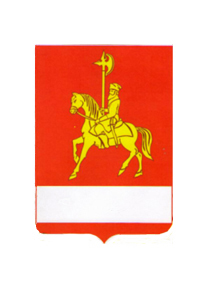 АДМИНИСТРАЦИЯ КАРАТУЗСКОГО РАЙОНАПОСТАНОВЛЕНИЕ13.02.2015                                                    с. Каратузское                                                              № 150-пОб утверждении административного  регламента предоставления муниципальной  услуги по  оказанию финансовой поддержки субъектов малого и среднего  предпринимательства в рамках реализации муниципальных программ.Руководствуясь Федеральным законом от 06.10.2003 №  131 «Об общих принципах организации местного самоуправления в Российской Федерации», во исполнение Федерального закона Российской Федерации  от 27.07.2010 № 210-ФЗ «Об организации предоставления государственных и муниципальных услуг»,  ПОСТАНОВЛЯЮ:1.Утвердить административный регламент	 предоставления муниципальной  услуги   по  оказанию финансовой поддержки субъектов малого и среднего предпринимательства в рамках реализации муниципальных программ (прилагается).2.Утвердить экономиста отдела планирования и экономического развития администрации района Бодрову Р.Ю. специалистом, обеспечивающим исполнение муниципальной услуги.3. Постановление администрации Каратузского района от 01.02.2012 № 139-п «Об утверждении административного  регламента предоставления муниципальной  услуги по  оказанию финансовой поддержки субъектов малого и среднего  предпринимательства в рамках реализации муниципальных программ» считать утратившим силу.4. Контроль за исполнением настоящего постановления возложить на главного специалиста отдела планирования и экономического развития администрации Стабровскую О.Д.5. Приложение к постановлению разместить на официальном сайте администрации Каратузского района: http://www.karatuzraion.ru/.6. Постановление  вступает в день, следующий за днем его  официального опубликования в периодическом печатном издании Вести муниципального образования «Каратузский район».Глава администрации 		                              	Г.И. Кулакова Приложение  к постановлению            от  13.02.2015    № 150-пАДМИНИСТРАТИВНЫЙ РЕГЛАМЕНТ предоставления  муниципальной  услуги   по  оказанию финансовой поддержки субъектов малого и среднего предпринимательства в рамках реализации муниципальных программ.Общие  положения 1.1. Настоящий административный регламент (далее – Регламент) по предоставлению муниципальной  услуги   по  оказанию финансовой поддержки субъектов малого и среднего предпринимательства определяет сроки и последовательность действий (административных процедур) при предоставлении муниципальной услуги по оказанию финансовой поддержки субъектов малого и среднего предпринимательства.1.2. Получателями муниципальной услуги являются юридические лица или индивидуальные предприниматели (далее – Получатели услуги), зарегистрированные в установленном законом порядке  при выполнении одновременно условий:а)  являться субъектами малого и среднего предпринимательства;б)  осуществлять финансово-хозяйственную деятельность на территории  Красноярского края;в) не иметь   просроченной (более трех месяцев) задолженности по налоговым и иным обязательным платежам   в бюджетную  систему    и   Пенсионный фонд  Российской Федерации. 1.3. Информирование заявителей о муниципальной услуге осуществляется  устно, в письменной форме или в форме электронного документа, посредством информационных материалов, которые размещаются на информационных стендах в здании администрации, официальный сайт администрации Каратузского района, http://www.karatuzraion.ru/. 1.4. Последовательность и состав выполняемых административных процедур отражены в блок-схеме в приложении № 1 к настоящему регламенту.Стандарт предоставления муниципальной услуги.2.1. Наименование муниципальной услуги «Предоставление  муниципальной  услуги   по  оказанию финансовой поддержки субъектов малого и среднего предпринимательства в рамках реализации муниципальных программ».2.2. Муниципальная услуга предоставляется администрацией Каратузского района через отдел планирования и экономического развития администрации района, (далее - Отдел). Предоставление  муниципальной услуги  непосредственно осуществляется по адресу: 662850 с. Каратузское, ул. Советская,   Отдел планирования и  экономического развития администрации Каратузского района.  Контактный телефон: (839137) 2-18-37.Адрес электронной почты: karatuzpo@rambler.ru.График  приема: ежедневно c 8 час 00 мин до 12 час 00 мин,   с 13 час 00 мин до 17 час 00 мин. Выходные дни – суббота, воскресенье. 2.3. Результатом предоставления услуги является: предоставление (отказ в предоставлении) субсидий субъектам малого и среднего предпринимательства2.4. Срок предоставления муниципальной услуги составляет 30  рабочих дней  со дня регистрации письменного заявления   о предоставлении муниципальной услуги (образец заявления на предоставление муниципальной услуги - приложение 2)2.5. Перечень нормативных правовых актов, непосредственно регулирующих  предоставление  муниципальной  услуги:-Конституция Российской Федерации от 12 декабря 1993 года;-Федеральный закон от 27 июля 2010 года № 210-ФЗ «Об организации предоставления государственных и муниципальных услуг»;-Федеральный закон  от 24.07.2007  № 209-ФЗ «О развитии малого и среднего предпринимательства в Российской Федерации»;-постановление администрации Каратузского района от  31.10.2013 № 1127-п «Об утверждении муниципальной программы «Развитие малого и среднего предпринимательства  Каратузского района»;2.6. Субъект малого предпринимательства, претендующий на получение субсидии, представляет в администрацию района следующие документы:-заявку на предоставление субсидии; -выписку из Единого государственного реестра юридических лиц или выписку из Единого государственного реестра индивидуальных предпринимателей, выданную не ранее 1 января текущего года даты подачи документов (представляется по инициативе заявителя);-справку Инспекции ФНС России по месту учета субъекта малого и (или) среднего предпринимательства об отсутствии задолженности по уплате налогов в бюджеты бюджетной системы Российской Федерации и обязательных платежей во внебюджетные, выданную не ранее чем за 15 дней до даты подачи документов (представляется по инициативе заявителя);-пояснительную записку, включающую описание предприятия, основных средств и деятельности предприятия; -копии договоров на поставку и (или) создание основных средств, заверенные заявителем;-копии документов, подтверждающих осуществление платежей на приобретение основных средств и (или) фактические расходы по их созданию, заверенные заявителем;-справку об имущественном и финансовом состоянии; -в случае приобретения основных средств - копию акта о приеме-передаче объекта основных средств, заверенную заявителем, либо копии других документов, подтверждающих факт принятия основных средств;-в случае строительства, производства (изготовления), модернизации, реконструкции, капитального ремонта основных средств - сводный сметный расчет;- копии договоров на приобретение, доставку сырья, расходных материалов;-копии платежных документов, подтверждающих оплату приобретенного сырья и материалов,  счета-фактуры (за исключением случаев, предусмотренных законодательством, когда счет-фактура может не составляться поставщиком (исполнителем, подрядчиком), счета, в случае безналичного расчета - платежные поручения, в случае наличного расчета   - кассовые (или товарные) чеки и (или) квитанции к приходным кассовым ордерам, копии документов, подтверждающих2.7. Основаниями для отказа в приеме документов, необходимых для предоставления муниципальной услуги являются;а) непредставление документов, указанных в  пункте 2,6. к настоящему Регламенту;2.8. Основаниями для отказа в предоставлении муниципальной услуги являются:а) предоставление недостоверных сведений и документов;б) невыполнения  условий предоставления поддержки;в) ранее в отношении заявителя-субъекта малого и среднего предпринимательства было принято решение об оказании аналогичной поддержки и сроки ее оказания не истекли;г) с момента признания субъекта малого и среднего предпринимательства допустившим нарушение порядка и условий оказания поддержки, в том числе не обеспечившим целевого использования средств поддержки, прошло менее чем три года.2.9. Муниципальная услуга предоставляются заявителям на бесплатной основе.2.10. Максимальный срок ожидания в очереди при подаче запроса о предоставлении муниципальной услуги и при получении результата предоставления муниципальной услуги  15 минут.2.11. Заявление о предоставлении  муниципальной услуги  принимается    в установленном порядке ежедневно -  понедельник с 8.00. до 17.00, обеденный перерыв с 13.00 -14.00 , выходные дни: суббота, воскресенье.Заявление регистрируется отделом планирования и экономического развития района в течение трех дней с момента поступления.  По требованию заявителя отдел планирования выдает расписку в получении документов.2.12. Требования к местам  предоставления  муниципальной  услуги.Помещения, выделенные для предоставления  муниципальной    услуги, должны соответствовать Санитарно-эпидемиологическим   правилам и нормативам "Гигиенические требования к персональным электронно-вычислительным машинам и организации работы. СанПиН 2.2.2/2.4.1340-03".Рабочие места специалистов Отдела оборудуются оргтехникой, позволяющей организовывать предоставление муниципальной услуги в полном объеме.Специалистам Отдела, ответственным за предоставление муниципальной функции, обеспечивается доступ в Интернет, присваивается электронный адрес (e-mail).Места ожидания должны соответствовать комфортным условиям для субъектов малого и среднего предпринимательства  и оптимальным условиям работы специалистов Отдела. 2.13. Показателями доступности и качества муниципальной услуги являются:1) доступность муниципальной услуги:простота и рациональность процесса предоставления муниципальной услуги;ясность и качество информации о порядке предоставления муниципальной услуги;2) качество предоставления муниципальной услуги:правильность оформления документов;качество процесса обслуживания заявителей;3) своевременность предоставления муниципальной услуги.3.Административные процедуры, сроки предоставления муниципальной услуги.3.1. Муниципальная услуга предоставляется в виде:-субсидирование затрат субъектов малого и (или) среднего предпринимательства в области ремесел и народных художественных промыслов на сырье, расходные материалы и инструменты, необходимые для изготовления продукции и изделий;- субсидирования части затрат субъектов  малого и (или) среднего предпринимательства, связанных с приобретением оборудования в целях создания и (или) развития и (или) модернизации производства товаров.   3.3. Отдел планирования в течение 30 рабочих дней со дня регистрации заявления рассматривает поступившие документы и совместно с финансовым управлением администрации Каратузского района (далее финуправление)  принимает решение о предоставлении субсидии либо в случаях, предусмотренных частью 5 статьи 14 Федерального закона, об отказе в предоставлении субсидии (далее – решение)и информирует заявителя о принятом решении в течение 5 дней со дня его принятия.3.4.  Муниципальная услуга «субсидирование части затрат субъектов  малого и (или) среднего предпринимательства, связанных с приобретением оборудования в целях создания и (или) развития и (или) модернизации производства товаров» предоставляется на конкурсной основе.3.5.  Отдел планирования и экономического развития администрации района- направляет на опубликование в районной газете «Знамя труда» и размещает на официальном сайте администрации Каратузского района объявление  о проведении конкурса не менее чем за один день до начала срока подачи заявок на участие в конкурсе (далее – объявление). В объявлении содержится информация о месте, времени и процедуре приёма документов, указанных в конкурсной документации. Срок приёма документов  составляет 10 календарных дней.3.6. Начисление субсидии получателю производится на основании распоряжения главы администрации Каратузского района  о начислении субсидии субъектам малого и (или) среднего предпринимательства (далее – распоряжения).3.7. Отдел  планирования в трехдневный срок после издания распоряжения представляет в бухгалтерию администрации района реестр получателей субсидии;расчет размера субсидии (в соответствии с п. 2.1. порядка предоставления субсидий);соглашения, заключенные между администрацией района и получателем субсидии.3.8. Бухгалтерия администрации Каратузского района на основании представленных документов производит перечисление бюджетных средств на лицевой счет получателя.3.9. Субсидия считается предоставленной получателю в день списания средств субсидии с расчетного счета администрации Каратузского района на расчетный счет получателя.3.10. Выплата субсидии получателю приостанавливается в случаях:непредставления необходимых для расчета и начисления субсидии документов.Выплата субсидии приостанавливается на период до устранения нарушений, ведущих к ее приостановлению, с последующей выплатой субсидии за данный период с момента приостановления.Решение о приостановлении выплаты субсидии получателю принимает отдел планирования, о чем получатель информируется в течение 5 дней с момента принятия соответствующего решения.3.11. Выплата субсидии получателю прекращается в случаях: - принятия арбитражным судом решения о признании получателя банкротом и - об открытии конкурсного производства либо принятия получателем  решения о добровольной ликвидации;- получения аналогичной поддержки за счет средств бюджетов иного уровня;- добровольного отказа получателя от получения субсидии. Решение о прекращении выплаты субсидии принимает отделом планирования, о чем получатель информируется в течение 5 дней с момента принятия соответствующего решения.3.12. В случае выявления факта нарушения получателем субсидии условий, установленных при предоставлении субсидии, отделом планирования принимает решение о возврате субсидии (далее - решение о возврате субсидии) в районный бюджет за период с момента допущения нарушения с указанием оснований его принятия.4. Формы контроля за  предоставлением   муниципальной услуги.4.1. Текущий контроль за соблюдением последовательности действий, определенных административными процедурами, полнотой и качеством предоставления муниципальной услуги осуществляется заместителем главы администрации района.4.2. Контроль за полнотой и качеством предоставления муниципальной услуги включает в себя проведение проверок, выявление и устранение нарушений прав получателей муниципальной услуги, своевременное рассмотрение, принятие решений и подготовку ответов на обращения получателей муниципальной услуги, содержащих жалобы на решения, действия (бездействие) должностных лиц. 5.  Порядок обжалования действий (бездействия) должностного лица  либо принимаемого им решения.5.1. Заинтересованные лица вправе обжаловать действия (бездействие) должностного лица, ответственного за  предоставление  муниципальной услуги   в досудебном или  судебном порядке.Заявитель может обратиться с жалобой в том числе в следующих случаях:1) нарушение срока регистрации запроса заявителя о предоставлении государственной или муниципальной услуги;2) нарушение срока предоставления государственной или муниципальной услуги;3) требование у заявителя документов, не предусмотренных нормативными правовыми актами Российской Федерации, нормативными правовыми актами субъектов Российской Федерации, муниципальными правовыми актами для предоставления государственной или муниципальной услуги;4) отказ в приеме документов, предоставление которых предусмотрено нормативными правовыми актами Российской Федерации, нормативными правовыми актами субъектов Российской Федерации, муниципальными правовыми актами для предоставления государственной или муниципальной услуги, у заявителя;5) отказ в предоставлении государственной или муниципальной услуги, если основания отказа не предусмотрены федеральными законами и принятыми в соответствии с ними иными нормативными правовыми актами Российской Федерации, нормативными правовыми актами субъектов Российской Федерации, муниципальными правовыми актами;6) затребование с заявителя при предоставлении государственной или муниципальной услуги платы, не предусмотренной нормативными правовыми актами Российской Федерации, нормативными правовыми актами субъектов Российской Федерации, муниципальными правовыми актами;7) отказ органа, предоставляющего  муниципальную услугу, должностного лица органа, предоставляющего  муниципальную услугу, в исправлении допущенных опечаток и ошибок в выданных в результате предоставления государственной или муниципальной услуги документах либо нарушение установленного срока таких исправлений5.2. Жалоба подается в письменной форме на бумажном носителе, в электронной форме в орган, предоставляющий муниципальную услугу. Жалобы на решения, принятые руководителем органа, предоставляющего муниципальную услугу, подаются в вышестоящий орган (при его наличии) либо в случае его отсутствия рассматриваются непосредственно руководителем органа, предоставляющего муниципальную услугу.5.3. Жалоба может быть направлена по почте, а также может быть принята при личном приеме заявителя.5.4.  Жалоба должна содержать:1) наименование органа, предоставляющего муниципальную услугу, должностного лица органа, предоставляющего муниципальную услугу, муниципального служащего, решения и действия (бездействие) которых обжалуются;2) фамилию, имя, отчество (последнее - при наличии), сведения о месте жительства заявителя - физического лица либо наименование, сведения о месте нахождения заявителя - юридического лица, а также номер (номера) контактного телефона, адрес (адреса) электронной почты (при наличии) и почтовый адрес, по которым должен быть направлен ответ заявителю;3) сведения об обжалуемых решениях и действиях (бездействии) органа, предоставляющего муниципальную услугу, должностного лица предоставляющего муниципальную услугу, или муниципального служащего;4) доводы, на основании которых заявитель не согласен с решением и действием (бездействием) органа, предоставляющего  муниципальную услугу, должностного лица органа, предоставляющего муниципальную услугу, либо муниципального служащего. Заявителем могут быть представлены документы (при наличии), подтверждающие доводы заявителя, либо их копии.5.5. Жалоба, поступившая в орган,  предоставляющий муниципальную услугу, подлежит рассмотрению должностным лицом, наделенным полномочиями по рассмотрению жалоб, в течение пятнадцати рабочих дней со дня ее регистрации, а в случае обжалования отказа органа,  предоставляющего муниципальную услугу, должностного лица органа,  предоставляющего муниципальную услугу, в приеме документов у заявителя либо в исправлении допущенных опечаток и ошибок или в случае обжалования нарушения установленного срока таких исправлений - в течение пяти рабочих дней со дня ее регистрации. 8.    По результатам рассмотрения жалобы орган, предоставляющий муниципальную услугу, принимает одно из следующих решений:1) удовлетворяет жалобу, в том числе в форме отмены принятого решения, исправления допущенных органом, предоставляющим муниципальную услугу, опечаток и ошибок в выданных в результате предоставления муниципальной услуги документах, возврата заявителю денежных средств, взимание которых не предусмотрено муниципальными правовыми актами, а также в иных формах;2) отказывает в удовлетворении жалобы.Не позднее дня, следующего за днем принятия решения, заявителю в письменной форме и по желанию заявителя в электронной форме направляется мотивированный ответ о результатах рассмотрения жалобы.5.6. В случае установления в ходе или по результатам рассмотрения жалобы признаков состава административного правонарушения или преступления должностное лицо, наделенное полномочиями по рассмотрению жалоб незамедлительно направляет имеющиеся материалы в органы прокуратуры.Приложение № 1К Административному  регламенту предоставления муниципальной  услугипо  оказанию финансовой поддержки субъектов малого и среднего предпринимательства в рамках реализации муниципальных программБЛОК-СХЕМАПРОХОЖДЕНИЯ АДМИНИСТРАТИВНЫХ ПРОЦЕДУРПРИ ПРЕДОСТАВЛЕНИИ МУНИЦИПАЛЬНОЙ УСЛУГИ.Приложение № 2К Административному  регламенту предоставления муниципальной  услугипо  оказанию финансовой поддержки субъектов малого и среднего предпринимательства в рамках  реализациимуниципальных программОбразец заявления об оказании муниципальной услугиЗАЯВЛЕНИЕНА ПОЛУЧЕНИЕ МУНИЦИПАЛЬНОЙ УСЛУГИнаименование заявителя  Прошу Вас  предоставить  муниципальную услугу по ____________________________________________________________________________________________________________________________________Адрес места  нахождения__________________________________________________________________________________________________________________________________________________________________________________________Дата регистрации «__» ___________          Численность работниковПрофиль деятельности заявителя____________________________________Характеристика выпускаемой продукции выполняемых работ (оказываемых услуг): ___________________________________________________________ __________________________________________________________________Номер в реестре субъектов  малого предпринимательства Настоящим подтверждаем, что являемся малым предприятием.ПодписьАДМИНИСТРАЦИЯ КАРАТУЗСКОГО РАЙОНАПОСТАНОВЛЕНИЕ13.02.2015                                                        с. Каратузское                                                        № 149-п Об утверждении  положения «О конкурсном отборе (технико-экономических обоснований) субъектов малого и среднего предпринимательства для представления субсидии на возмещение части затрат субъектов  малого и (или) среднего предпринимательства, связанных с приобретением оборудования в целях создания и (или) развития и (или) модернизации производства товаров»    В соответствии с мероприятиями муниципальной программы «Развитие малого и среднего предпринимательства в Каратузском районе» в целях создания благоприятных условий, способствующих устойчивому функционированию и развитию малого и среднего предпринимательства, руководствуясь ст. 26- 28 Устава МО «Каратузский район»ПОСТАНОВЛЯЮ:1 Утвердить положение «О конкурсном отборе (технико-экономических обоснований) субъектов малого и среднего предпринимательства для представления субсидии на возмещение части затрат субъектов  малого и (или) среднего предпринимательства, связанных с приобретением оборудования в целях создания и (или) развития и (или) модернизации производства товаров» согласно приложению к настоящему решению.2 Отделу планирования и экономического развития администрации района провести конкурсный отбор технико-экономических обоснований субъектов малого и среднего предпринимательства для представления субсидии на возмещение части затрат субъектов  малого и (или) среднего предпринимательства, связанных с приобретением оборудования в целях создания и (или) развития и (или) модернизации производства товаров с 2 марта по 12 марта 2015 года.3 Отделу планирования и экономического развития администрации района разместить информацию о конкурсном отборе в газете «Знамя труда» и на официальном сайте администрации района karatuzraion.ru.4 Контроль за исполнением настоящего постановления оставляю за собой.5 Постановление  вступает в силу  в день,  следующий за днем его  официального опубликования в периодическом печатном издании «Вести муниципального образования «Каратузский район»».Глава администрации района                                                          Г.И. КулаковаПриложение к постановлению от 13.02.2015   № 149-пПОЛОЖЕНИЕО конкурсном отборе технико-экономических обоснований субъектов малого и среднего предпринимательства для представления субсидии на возмещение части затрат субъектов  малого и (или) среднего предпринимательства, связанных с приобретением оборудования в целях создания и (или) развития и (или) модернизации производства товаров.Раздел 1 Общие положения1.1 Организатор Конкурса Организатор Конкурса и главный распорядитель бюджетных средств – администрация Каратузского района (далее – Организатор конкурса), заказчик муниципальной программы  «Развитие малого и среднего предпринимательства в Каратузском районе», утвержденной постановлением администрации Каратузского района от 31 октября 2013 года № 1127-п (далее – муниципальная Программа).Организационно-техническое обеспечение конкурса, а также контроль за исполнением условий соглашения на субсидирование части затрат  субъектов  малого и (или) среднего предпринимательства, связанных с приобретением оборудования в целях создания и (или) развития и (или) модернизации производства товаров  (далее – соглашение о предоставлении субсидии), осуществляет отдел планирования и экономического развития администрации района (далее – Отдел). Конкурсная документация разработана в соответствии порядком субсидирования части затрат субъектов малого и (или) среднего предпринимательства, связанных с приобретением оборудования в целях создания и (или) развития и (или) модернизации производства товаров (далее – Положение).1.2 Адрес для отправления конкурсных заявок662850, с. Каратузское, ул. Советская, д. 21 каб. № 301Контактный тел./факс: 8(391 37) 21-8-37.Контактный e-mail: karatuzpo@rambler.ru1.3 Предмет конкурса.1.3.1 Предметом Конкурса является оказание финансовой поддержки  субъектам малого и (или) среднего предпринимательства, которые относятся к данной категории в соответствии с законодательством Российской Федерации (далее – субъекты МСП) в форме предоставления субсидий на компенсацию  части затрат, связанных с  приобретением оборудования в целях создания и (или) развития и (или) модернизации производства товаров  (далее - субсидии) за счёт средств местного бюджета, а также средств, поступивших в местный бюджет из краевого и федерального бюджетов на эти цели в текущем году (далее – бюджетные средства).1.3.2.Общий объем финансирования на начало конкурса составляет 200000,00 рублей, в том числе:- средства местного бюджета 200000,00 рублей1.3.3. Субсидия предоставляется на возмещение субъекту МСП части затрат, связанных с приобретением оборудования в целях создания и (или) развития и (или) модернизации производства товаров  (далее – затраты).Под развитием производства понимаются процессы, направленные на увеличение сложности, улучшение качества, появление новых элементов и объектов производства.Под модернизацией производства понимается усовершенствование, обновление производства, в том числе приобретение машин (за исключением легкового транспортного средства), оборудования, механизмов для технологических процессов, приведение их в соответствие с новыми требованиями и нормами, техническими условиями, показателями качества.Под оборудованием понимается приобретение оборудования, устройств, механизмов, автотранспортных средств, приборов, аппаратов, агрегатов, установок машин, средств и технологий, соответствующих кодам подраздела 14 «Машины и оборудования», а также кодами 15 3410020-15 3410226, 15 3410340-153410442, 15 342140-153420219, 15 3599300-15 3599309 подраздела 15 «Средства транспортные» Общероссийского классификатора основных средств, утвержденного постановлением Госстандарта Российской Федерации от 26.12.1994 № 359.1.3.4. Субсидии предоставляются субъектам МСП на конкурсной основе за счёт бюджетных средств, предусмотренных на реализацию соответствующего мероприятия. Общий размер субсидий не может превышать размера бюджетных ассигнований, предусмотренных в Программе на соответствующий финансовый год. 1.4. Конкурсная комиссия1.4.1 Конкурсная комиссия:1.4.1.2 рассматривает заявки и документы на предмет соответствия условиям допуска, указанным в пункте 2.2. настоящей конкурсной документации, и заключения о соответствии (несоответствии) субъекта МСП требованиям указанных норм настоящей  конкурсной документации и Порядка; 1.4.1.3 рассматривает оценку технико-экономических обоснований, представленных  в составе заявки согласно следующим критериям;	- назначение приобретения оборудования;	- количество созданных рабочих мест;	- объем производства;	- заработная плата работников субъектов МСП. 	Каждый критерий, указанный в пункте 1.4.1.3 настоящей конкурсной документации оценивается по баллам в соответствии с максимальным/минимальным значением, установленным в приложении 2 к настоящей конкурсной документации.1.4.1.4 принимает решение о предоставлении субсидии; 1.4.1.5 принимает решение об отказе в предоставлении субсидии.	1.4.2 Решения принимаются Конкурсной комиссией на заседании и оформляются протоколом в срок, не превышающий 3 рабочих дней после соответствующего заседания Конкурсной комиссии (далее – протокол), который подписывается всеми членами Конкурсной комиссии, присутствующими на заседании.1.4.3 Конкурсную комиссию возглавляет председатель конкурсной комиссии. В случае отсутствия председателя конкурсной комиссии его обязанности исполняет заместитель председателя конкурсной комиссии.1.4.4 Ведение протокола осуществляет ответственный секретарь Конкурсной комиссии. В случае отсутствия ответственного секретаря  Конкурсной комиссии, его обязанности исполняет специалист администрации Каратузского района, временно исполняющий его обязанности по основной должности.1.4.5 В случае невозможности присутствия на заседании члена комиссии по уважительным причинам (отпуск, болезнь, командировка и т.п.) его полномочия могут быть делегированы другому должностному лицу данной организации, представителем которой является член комиссии.1.5 Сроки  проведения конкурса1.5.1 Конкурс проводится в период с 2 марта по 12 марта 2015 года. Прием конкурсных заявок заканчивается  12 марта 2015 года в 17- 00 часов.1.6 К участию в конкурсе допускаются субъекты МСП (далее – Участники конкурса:1.6.1 субъекты МСП зарегистрированные на территории Красноярского края и осуществляющие свою деятельность на территории Каратузского района, не имеющие задолженности по налоговым и иным обязательным платежам в бюджеты всех уровней и государственные внебюджетные фонды;1.6.2 подтвердившие соблюдение условий пункта 2.2.2 настоящей  Конкурсной документации. 1.6.3 В случае отсутствия участников конкурса или неиспользованных лимитов бюджетных средств,  Организатор проводит конкурс повторно  в текущем финансовом году. Информация о сроках приема заявок на участие в конкурсе публикуется на официальном сайте администрации Каратузского района karatuzraion.ru1.6.4 Дополнительно выделенные в текущем году (поступившие из других уровней бюджетов) средства на предоставление субсидии субъектам МСП по данному мероприятию, распределяются между победителями конкурсного отбора, в порядке очерёдности установленной Конкурсной комиссией, без проведения дополнительных конкурсов. Раздел 2 Подготовка конкурсных заявок2.1 Предоставление конкурсной документации.2.1.1 Комплект конкурсной документации может быть получен всеми претендентами в Отделе. Конкурсная документация также может быть получена на сайте администрации Каратузского района karatuzraion.ru».2.1.2 Плата за предоставление конкурсной документации не взимается.2.2  Порядок представления конкурсной заявки2.2.1 Для участия в конкурсе Участник конкурса предоставляет материалы конкурсной заявки лично, или направляет заказным письмом или курьером по адресу  указанному в пункте 1.2 настоящей конкурсной документации не позднее 17 часов 00 минут  12 марта 2015 года.2.2.2 Заявка для участия в конкурсе состоит, из следующих документов:1) заявление на участие в конкурсе по форме согласно приложения 1 к настоящему положению;2)технико-экономическое обоснование создания и (или) развития и (или) модернизации производства (далее – проект) в электронном виде и на бумажном носителе. Технико-экономическое обоснование готовится субъектом МСП в свободной форме, самостоятельно либо с привлечением организаций, специализирующихся на бизнес-планировании, проектировании и иной подобной деятельности, в том числе научной. В технико-экономическом обоснование приобретения оборудования, создания и (или) развития и (или) модернизации производства,  должны содержаться сведения о созданных и сохраненных рабочих местах, показатели развития производства до и после приобретения оборудования, позволяющие сделать вывод о наличии  усовершенствований, улучшений, обновлений объекта, приведение его в соответствие с новыми требованиями и нормами, техническими условиями, показателями качества.                   Технико-экономическое обоснование в обязательном порядке должно содержать пояснительную записку. Пояснительная записка должна отражать цели, объемы и источники финансирования, результаты, которые будут достигнуты по итогам реализации проекта. Обязательной информацией в пояснительной записке является:1) основной вид деятельности субъекта МСП;2) краткое технико-экономическое обоснование приобретения оборудования;3) назначение приобретения оборудования;4) сведения о созданных и сохраненных рабочих местах;5) объем производства;6) сведения о заработной плате работников субъекта МСП.Субъект МСП вправе представить в составе пояснительной записки визуальные и графические материалы.Общий объем пояснительной записки не должен превышать 10 листов формата А4;3) копии учредительных документов (для юридических лиц)4)  сведения о фактическом уровне заработной платы работников субъекта МСП;5) заверенные субъектом МСП копии действующих договоров на приобретение в собственность оборудования, заключенных не ранее 20 декабря 2014 года, с приложением копий документов, подтверждающих фактическую оплату субъекта МСП оборудования в размере не менее суммы софинансирования.6) справку о создании новых и (или) сохранении действующих рабочих мест в результате реализации проекта, оформленную на бланке субъекта МСП, подписанную и скрепленную печатью субъектом МСП.2.2.3 Участники конкурса, претендующие на получение субсидии предоставляют организатору конкурса  вместе с заявкой следующие документы:-заявление на конкурс по отбору субъектов МСП для субсидирования части затрат, связанных  с приобретением оборудования в целях создания и (или) развития и (или) модернизации производства товаров;-выписку из Единого государственного реестра юридических лиц или выписку из Единого государственного реестра индивидуальных предпринимателей, выданную не ранее чем за 1 января текущего года (предоставляется по инициативе заявителя);-справку Инспекции ФНС России по месту учета субъекта малого и (или) среднего предпринимательства о состоянии расчетов по налогам, сборам и взносам, выданную не ранее чем за 15 дней до даты подачи документов (предоставляется по инициативе заявителя);-справки Пенсионного Фонда Российской Федерации о состоянии расчетов по страховым взносам, пеням и штрафам, Фонда социального страхования Российской Федерации о наличии задолженности по уплате страховых взносов в Фонд социального страхования Российской Федерации, полученные в срок не ранее 15 дней до даты подачи заявки (заявок) (предоставляется по инициативе заявителя);- заключенные субъектом малого и среднего предпринимательства договоры на приобретение в собственность оборудования;- платежные поручения, подтверждающие фактическую оплату субъектом малого и среднего предпринимательства оборудования и бухгалтерские документы, подтверждающие постановку на баланс указанного оборудования;-копии бухгалтерского баланса (форма № 1), отчета о прибылях и убытках (форма № 2) за предшествующий календарный год и последний отчетный период, заверенные заявителем. Для субъектов малого и (или) среднего предпринимательства, применявших в отчетном периоде специальные режимы налогообложения, и индивидуальных предпринимателей, применяющих общеустановленную систему налогообложения, справку об имущественном и финансовом состоянии согласно приложению  4 к настоящему Положению;- технико-экономическое обоснование приобретения оборудования в целях создания и (или) развития, и (или) модернизации производства товаров; - пояснительную записку.	В случае непредставления субъектом МСП указанных  в настоящем подпункте документов организатор конкурса запрашивает их самостоятельно в порядке межведомственного взаимодействия.2.2.4 Заявка на участие в конкурсе должна быть прошита, пронумерована, скреплена печатью и подписана Участником конкурса или лицом, уполномоченным таким участником. Первым листом является заявление на предоставление субсидии, затем  опись и остальные документы.2.2.5 Поступившие заявки регистрируются Отделом в журнале регистрации заявок для участия в конкурсе по отбору субъектов малого и среднего предпринимательства для субсидирования части затрат субъектов  малого и среднего предпринимательства, связанных с приобретением оборудования в целях создания и (или) развития и (или) модернизации производства товаров, с указанием даты и времени поступления, предусмотренным для реализации данного мероприятия в текущем году.2.2.6 Конкурсные заявки, полученные по истечении срока подачи заявок  на участие в Конкурсе, не принимаются.2.2.7 Участник конкурса может внести изменения в заявку до истечения установленного срока подачи заявок или отозвать ее, направив в конкурсную комиссию уведомление в письменном виде. 2.2.8  Один субъект МСП вправе подать только одну заявку.2.2.9  Заявка и документы возврату субъекту МСП не подлежат.Раздел 3 Основные требования по мероприятию 3.1 Субсидии предоставляются победителям конкурса,  зарегистрированным на территории Красноярского края и осуществляющим свою деятельность на территории муниципального образования  Каратузский район, не имеющих задолженности по налоговым и иным обязательным платежам в бюджеты всех уровней и государственные внебюджетные фонды. 3.2 Средства субсидии направляются на софинансирование затрат субъектам МСП, отобранным на конкурсной основе, проведенном администрацией Каратузского района, из расчета не более 50 % произведенных затрат на одного субъекта МСП при условии представления следующих документов:- заключенные субъектом МСП договоры на приобретение в собственность оборудования, не ранее 20 декабря 2014 года;- документы, подтверждающие фактическую оплату субъектом МСП оборудования в размере не менее суммы софинансирования, и бухгалтерские документы, подтверждающие постановку на баланс указанного оборудования;- технико-экономическое обоснование приобретения оборудования в целях создания и (или) развития, и (или) модернизации производства товаров.3.4 Основными условиями допуска к рассмотрению заявок является соблюдение  субъектом МСП следующих требований:- предоставление Отделу всех документов, в соответствии с условиями и требованиями пункта 2.2.2 настоящей конкурсной документации; - отсутствие задолженности по уплате налогов, сборов, страховых взносов, пеней и налоговых санкций;- заработная плата работников субъекта МСП не ниже прожиточного минимума.3.5 Решение о предоставлении или отказе в предоставлении субсидии принимается Конкурсной комиссией.3.6 Субсидии не предоставляются  субъектам МСП:3.6.1 указанным в частях 3-5 статьи 14 Федерального закона от 24.07.2007 № 209-ФЗ «О развитии малого и среднего предпринимательства в Российской Федерации»;3.6.2  не предоставившие полный пакет документов, указанных в пункте 2.2. 2 настоящей конкурсной документации, либо предоставившие в данных документах недостоверные сведения; 3.6.3  в случаях выявления недостоверных сведений,  указанных в заявке на получение субсидии.Раздел 4 Конкурсный отбор заявок4.1 Рассмотрение конкурсных заявок, и  принятие решения.4.1.1  Заседание конкурсной комиссии (далее – заседание) проводится не позднее 10 дней с момента окончания приема документов от субъектов МСП.  Комиссия в ходе заседания рассматривает поступившие от Отдела заявки, документы и заключения, по итогам, рассмотрения которых принимает одно из следующих решений: 4.1.2. о допуске.Решение о допуске принимается при наличии заключения Отдела о соответствии субъекта МСП требованиям законодательства в сфере развития малого и среднего предпринимательства и полного соответствия заявки и прилагаемых документов пункту 2.3 настоящей конкурсной документации; 4.1.3. об отказе в допуске. Решение об отказе в допуске принимается в отношении заявок при выявлении нарушений пункта 2.2.3 настоящей конкурсной документации (или) заключении Отдела о несоответствии субъекта МСП законодательству в сфере развития малого и среднего предпринимательства.4.1.4. В отношении заявок, по которым принято решение о допуске, конкурсная комиссия рассматривает  заявки.Члены конкурсной комиссии рассматривают поступившие заявки  с пояснительными записками, оценивают их с присвоением соответствующих баллов в оценочных листах согласно приложению  3 к настоящему ПоложениюРезультаты, представленные членами конкурсной комиссии в оценочных листах по каждому проекту, суммируются в сводную  оценочную ведомость по форме согласно приложению  4 к настоящему положению.4.1.5. Решение о предоставлении субсидии принимается в отношении субъектов МСП, признанных победителями.При принятии решения о предоставлении субсидии преимущество отдается победителю, чья заявка набрала наибольший суммарный балл.В случае равенства набранных победителями суммарных баллов преимущество отдается победителю, чья заявка зарегистрирована ранее.4.1.6  Решение об отказе в предоставлении субсидий принимается комиссией в случае, если: - заявка набрала менее 15 баллов;- отсутствуют бюджетные средства, предусмотренные на реализацию данного мероприятия.4.1.7  Решения конкурсной комиссии принимаются на заседании большинством голосов от числа присутствующих членов конкурсной комиссии. При равенстве голосов решающим является голос председателя конкурсной комиссии.Заседание является правомочным, если на нём присутствуют не менее половины её членов.4.1.8  Решения, принятые конкурсной комиссией, могут быть обжалованы в соответствии с законодательством Российской Федерации.4.1.9 Отдел в течение пяти дней, с даты принятия решения Конкурсной комиссией о предоставлении субсидии субъекту МСП  направляет уведомление  в адрес субъекта МСП с обоснованием принятого решения.4.1.10 В соответствии с решением Конкурсной комиссии Отдел готовит проект распоряжения «О субсидировании части затрат субъектов малого и (или) среднего предпринимательства, связанных  с приобретением оборудования в целях создания и (или) развития и (или) модернизации производства товаров»  (далее - распоряжение о предоставлении субсидии). 4.1.11 На основании решения Конкурсной комиссии и распоряжения о предоставлении субсидии, Отдел в течение 5 рабочих  дней готовит проект соглашения о предоставлении финансовой поддержки по форме, установленной в приложении  5 к настоящему Положению, и направляет его для подписания обеими сторонами. 4.1.12 Организатор конкурса в сроки, указанные в соглашении о предоставлении субсидии причисляет денежные средства на расчётный счёт субъекта МСП. 4.1.13 Учёт предоставленных субсидий проводит Отдел.4.1.14 Решение конкурсной комиссии может быть обжаловано субъектом МСП в порядке, предусмотренном действующим законодательством.4.1.15  В случае выявления факта предоставления субъектом МСП (получившим поддержку в виде субсидии) недостоверных сведений субъект  МСП обязан в течение 10 рабочих дней с момента получения требования Организатора конкурса, вернуть в местный бюджет предоставленные ему средства в виде субсидии.В случае невозврата сумма субсидии,  израсходованная субъектом МСП с нарушением условий и требований ее предоставления,  подлежит взысканию в порядке,  установленном законодательством Российской Федерации.4.1.16 Ответственность за достоверность представляемых Организатору конкурса сведений возлагается на субъекта МСП.4.1.17  Субъект МСП  может обратиться за разъяснениями по содержанию и требованиям Положения и конкурсной документации в Отдел в письменном порядке не позднее, чем за 5  дней до окончания приема заявок на участие в конкурсе. При этом Отдел не позднее 3 дней с даты получения запроса, обязан направить письменный ответ.4.1.18  Отдел осуществляет контроль об исполнении условий соглашения о предоставлении финансовой поддержки и мониторинг хозяйственной   деятельности   субъекта МСП,   получивших субсидии.Для проведения мониторинга хозяйственной деятельности субъект МСП получивший субсидию предоставляет отчетность в соответствии с требованиями соглашения о предоставлении финансовой поддержки.Информационная картаИнформационная карта содержит сведения об условиях проведения конкурса и является неотъемлемой частью конкурсной документации.Приложение 1К положению «О конкурсном отборе проектов (технико-экономических обоснований)субъектов малого и среднего предпринимательства для представления субсидии на возмещение части затрат субъектов  малого и (или) среднего предпринимательства, связанных с приобретением оборудования в целях создания и (или) развития и (или) модернизации производства товаров»Главе администрацииКаратузского районаГ.И. КулаковойЗАЯВЛЕНИЕна конкурс по отбору субъектов МСП для субсидирования части затрат субъектов малого и (или) среднего предпринимательства, связанных  с приобретением оборудования в целях создания и (или) развития и (или) модернизации производства товаров от _____________________________________________________________(наименование и организационно-правовая форма субъекта МСП)Почтовый адрес: ________________________________________________ИНН _______________________________ОГРН_______________________Номер свидетельства ЕГРИП/ЕГРЮЛ_______________________________Место  государственной  регистрации  предпринимательской  деятельности: ___________________________________________________________________________________________Номер контактного телефона/факса: ___________________________Ф.И.О. и контактные данные представителя (для юридических лиц)*:___________________________________________________________________Прошу предоставить субсидию в сумме _________________________________________________________________________________________ ___рублей(цифрами и прописью)для  возмещения затрат, фактически понесенных при приобретении оборудования в целях создания и (или) развития и (или) модернизации производства товаров  в размере ___________________рублей.Затраченные  средства были направлены на ________________________________________________________________________________________________.(указывается конкретное направление расходования средств (оплата услуг соответствующей организации  с указанием характеристик приобретённого оборудования)  В качестве документов, подтверждающих фактически произведенные затраты, прилагаю: ______________________________________________________            (перечисляются документы первичного учета, подтверждающие фактические расходы _________________________________________________________________                      (договоры, счета-фактуры, платежные поручения, накладные, акты приемки выполненных _________________________________________________________________работ и другие. Общая сумма затрат, понесенных предприятием в соответствии с подтверждающими___________________________________________________________________________________________. документами, должна равняться сумме запрашиваемой субсидии) Вид деятельности по ОКВЭД, фактический адрес (адрес места осуществления деятельности)________________________________________________________	Информация о ранее предоставляемой финансовой поддержки (форма поддержки, сроки, когда и кем оказывалась) ______________________________  Корреспонденцию в мой адрес направлять по адресу: _________________________________________________________________________________	Настоящим удостоверяю соответствие категориям, установленным статьей 4 Федерального закона от 24 июля 2007 года № 209-ФЗ  «О развитии малого и среднего предпринимательства в Российской Федерации», регистрацию и осуществление деятельности на территории муниципального образования Каратузский район, а также отсутствие задолженности по уплате налогов, сборов, страховых взносов, пеней и налоговых санкций.    	Заявляю о  том,  что:	-  на день подачи заявления о предоставлении субсидии в  отношении  меня  как субъекта  хозяйственных правоотношений не проводятся процедуры ликвидации юридического лица, отсутствует решение арбитражного суда о признании юридического лица (индивидуального предпринимателя)  банкротом и об открытии конкурсного производства, не приостановлена деятельность юридического лица в порядке, предусмотренном Кодексом Российской Федерации об административных правонарушениях, а также отсутствует задолженность по заработной плате сотрудникам. 	- в случае получения субсидии обязуюсь сохранить среднюю численность работающих в течение одного года со дня получения субсидии.Даю свое согласие на проверку и обработку данных, указанных мной в заявлении.С условиями и порядком предоставления субсидии ознакомлен, достоверность представленной информации гарантирую.	В соответствии с установленным положением к заявлению прилагаются документы на ____ листах.Подпись ________ /____________________________/                                                                           (расшифровка подписи)           МПДата подачи заявления «____» __________ 20_____ гПриложение 2К положению «О конкурсном отборе проектов (технико-экономических обоснований)субъектов малого и среднего предпринимательства для представления субсидии на возмещение части затрат субъектов  малого и (или) среднего предпринимательства, связанных с приобретением оборудования в целях создания и (или) развития и (или) модернизации производства товаров»КОЛИЧЕСТВЕННЫЕ ПОКАЗАТЕЛИбалльной оценки проектов конкурса по отбору субъектов МСП,  претендующих на предоставление субсидий, связанных  с приобретением оборудования в целях создания и (или) развития и (или) модернизации производства товаров 			                                                                                                                                                                                                            Приложение 3К положению «О конкурсном отборе проектов (технико-экономических обоснований)субъектов малого и среднего предпринимательства для представления субсидии на возмещение части затрат субъектов  малого и (или) среднего предпринимательства, связанных с приобретением оборудования в целях создания и (или) развития и (или) модернизации производства товаров»    ОЦЕНОЧНЫЙ ЛИСТ*члена конкурсной комиссии конкурса по предоставлению субсидий, связанных с приобретением оборудования в целях создания и (или) развития и (или) модернизации производства товаров ______________________________________________________________________(Ф.И.О., должность члена конкурсной комиссии)_____________________________________________________________________(наименование проекта)______________________________________________________________________(наименование субъекта малого и среднего предпринимательства – автора проекта (бизнес-плана))Подпись члена конкурсной комиссии  ____________ /____________________________/                                                                                                        (расшифровка подписи)                   Дата  «____» __________ 201_ г.Примечание.* Заполняется собственноручно членом конкурсной комиссии.					                                                                                                                                                                       Приложение 4К положению «О конкурсном отборе проектов (технико-экономических обоснований)субъектов малого и среднего предпринимательства для представления субсидии на возмещение части затрат субъектов  малого и (или) среднего предпринимательства, связанных с приобретением оборудования в целях создания и (или) развития и (или) модернизации производства товаров»СВОДНАЯ ОЦЕНОЧНАЯ ВЕДОМОСТЬ_____________________________________________________________________(наименование проекта)______________________________________________________________________(наименование субъекта малого и среднего предпринимательства – автора проекта )Примечание.* Заполняется Отделом.                                                                                                                                                                                                       Приложение 5К положению «О конкурсном отборе проектов (технико-экономических обоснований)субъектов малого и среднего предпринимательства для представления субсидии на возмещение части затрат субъектов  малого и (или) среднего предпринимательства, связанных с приобретением оборудования в целях создания и (или) развития и (или) модернизации производства товаров»СОГЛАШЕНИЕ  № _____на субсидирование части затрат, связанных с приобретениемоборудования в целях создания и (или) развития и (или) модернизации производства товаров      с. Каратузское                                                                                           «____»  _________  2015 г.               Администрация Каратузского района в дальнейшем «Администрация района», в лице главы администрации района  Галины Ивановны Кулаковой, действующей на основании Устава, с одной стороны, и __________________________________________________________________ ,                                    (наименование субъекта малого и среднего предпринимательства)                      Именуемое (ый) в дальнейшем «Получатель», в лице ________________________, действующего на основании _____________________,с  другой  стороны,  вместе  именуемые  «Сторонами», в целях оказания финансовой поддержки субъектам малого и среднего предпринимательства заключили договор на субсидирование части затрат, связанных с приобретением оборудования в целях создания и (или) развития и (или) модернизации производства товаров (работ, услуг)(далее – Соглашение) о нижеследующем:1. Общие положения	1.1. В целях реализации муниципальной программы «Развитие малого и среднего предпринимательства в Каратузском районе» (далее – Программа), утвержденной постановлением администрации Каратузского района от 31октября 2013 года № 1127-п, в соответствии с  порядком субсидирования части затрат субъектов малого и (или) среднего предпринимательства, связанных с приобретением оборудования в целях создания и (или) развития и (или) модернизации производства товаров, на основании решения Конкурсной комиссии от ____ 2015 года Протокол № ___ и распоряжения  администрации Каратузского района от _____ 2015 № ________, Стороны настоящего соглашения достигли договоренности о действиях каждой из них по организации субсидирования части затрат, связанных с приобретением оборудования в целях создания и (или) развития и (или) модернизации производства товаров Получателем. 2. Предмет Договора	2.1. Администрация Каратузского района предоставляет Получателю средства _ бюджета в виде субсидии на возмещение части затрат, фактически понесенных Получателем при приобретении оборудования в целях создания и (или) развития и (или) модернизации производства товаров, за счет средств, выделенных на реализацию  Программы (далее – субсидия).	2.2. Размер субсидии составляет ___________________________ рублей,  в том числе:	за  счет средств местного бюджета          _________________рублей.	за  счет средств краевого бюджета       _________________ рублей.	за  счет средств федерального бюджета  _________________ рублей.3. Права и обязанности Сторон	3.1. Администрация:	3.1.1  перечисляет Получателю бюджетные средства в размере, указанном в пункте 2.2 настоящего Договора:	-  за счет средств местного бюджета, в срок, не превышающий 10 дней со дня подписания настоящего Договора.	- средства краевого и (или) федерального бюджетов перечисляются по мере поступления в бюджет муниципального образования Каратузский район, предусмотренные на финансирование данного мероприятия в текущем году. 	3.1.2. осуществляет контроль за исполнением условий настоящего Соглашения. 	3.1.3. Осуществляет текущий и последующий контроль за эффективным и целевым использованием субсидий.	3.2. Получатель: 	3.2.1. Принимает на себя обязательства по сохранению среднесписочной  численности рабочих мест на период не менее 1 года со дня получения субсидии.	Количество среднесписочной численности рабочих мест должно быть не менее количества указанного в заявке на участие в конкурсе.	3.2.2. Предоставляет Администрации района:	3.2.2.2.  до 10 апреля 2016 года:	- копию сведений о среднесписочной численности работников за предшествующий календарный год с отметкой налогового органа,  заверенную Получателем;	- копии налоговой декларации (бухгалтерской отчётности) за прошедший налоговый период заверенную  Получателем. 	- информационное письмо за подписью получателя поддержки со следующей информацией: сумма налоговых исчисления за отчетный год, объем выпускаемой продукции (объем оказанных услуг), вид оказываемых услуг (ассортимент выпускаемой продукции) создание новых рабочих мест, среднесписочная численность работников (согласно налоговой декларации о среднесписочной численности работников).	3.3. в случае нарушения условий, указанных в подпункте 3.2.1.  настоящего Соглашения, Получатель обязан вернуть в местный  бюджет средства в течение  10 дней с момента получения требования Администрации района о возврате.4. Ответственность Сторон4.1.  В случае неисполнения или ненадлежащего исполнения своих обязательств по настоящему Договору Стороны несут ответственность в соответствии с законодательством Российской Федерации.5. Срок действия Соглашения, его изменение и дополнение, разрешение споров5.1. Настоящее Соглашение вступает в силу с момента его подписания и действует: в части финансирования – до 31 декабря текущего года;в части исполнения Сторонами обязательств до полного их исполнения.5.2. Все изменения и дополнения к настоящему Соглашению считаются действительными, если они оформлены в письменном виде, подписаны уполномоченными на то лицами и заверены печатями обеих Сторон.5.3. Споры, возникающие в процессе исполнения настоящего Соглашения, Стороны будут стремиться разрешить путём переговоров. В случае неурегулирования спорных вопросов Стороны руководствуются действующим законодательством Российской Федерации.5.4. Настоящее Соглашение составлено в двух экземплярах, по одному для каждой из Сторон. Тексты идентичны, имеют равную юридическую силу.6. Прочие условия6.1. Во всем, что не предусмотрено настоящим Соглашением, Стороны руководствуются действующим законодательством Российской Федерации. 6.2. Изменения и дополнения в настоящее Соглашение вносятся с согласия Сторон и оформляются дополнительными соглашениями, являющимися его неотъемлемой частью.7. Реквизиты СторонПриложение № 2К постановлению администрации Каратузского районаСОСТАВКонкурсной комиссии по конкурсному отбору проектов субъектов малого и (или) среднего предпринимательства для представления субсидии на возмещение части затрат субъектов  малого и (или) среднего предпринимательства, связанных с приобретением оборудования в целях создания и (или) развития и (или) модернизации производства товаров.Кулакова Галина Ивановна – глава администрации района, председатель                                                   комиссии;Стабровская Ольга Дмитриевна - главный специалист отдела планирования                                                         и экономического развития администрации                                                        района, заместитель председателя комиссии;Бодрова Римма Юрьевна -           экономист специалист отдела планирования                                                         и экономического развития администрации                                                        района, секретарь комиссии;Члены комиссии:Мигла Елена Сергеевна      -  руководитель финансового управления админисрации района;Кузьмина Светлана Васильевна -     ведущий специалист отдела планирования                                                         и экономического развития администрации                                                        района;Дмитриев Валерий Владимирович – главный специалист отдела сельского                                                            хозяйства администрации района;Соболев Владимир Дмитриевич – индивидуальный предприниматель, председатель координационного совета (по согласованию);Цецура Андрей Владимирович – индивидуальный предприниматель, член координационного совета (по согласованию);   Корытов Алексей Анатольевич – индивидуальный предприниматель, член координационного совета (по согласованию);Карнаухова Анастасия Сергеевна- специалист департамента лесозаготовительной                                                            деревообрабатывающей отрасли и малоэтажного домостроения МООПС «Сибирь без границ» (по согласованию)                  АДМИНИСТРАЦИЯ  КАРАТУЗСКОГО  РАЙОНАПОСТАНОВЛЕНИЕ17.02. 2015 г.                                                  с. Каратузское                                                          № 159-пОб утверждении Положения о  районном  фестивале самодеятельного народного творчества «Мое Отечество», посвящённого 70-летию Победы в Великой Отечественной войне 1941-1945 годов.С целью пропаганды художественными средствами героической истории и воинской славы Отечества,  уважения к памяти его защитников, патриотического воспитания детей и молодежи, повышения массовости и исполнительского мастерства самодеятельных художественных коллективов и солистов, активизации участия самодеятельных коллективов в мероприятиях, посвящённых празднованию 70-летия Победы в Великой Отечественной войне 1941-1945 годов,  руководствуясь ст. 26, 28 Устава муниципального образования «Каратузский район»  ПОСТАНОВЛЯЮ:1.  Утвердить положение  о районном фестивале самодеятельного народного творчества «Мое Отечество», посвященного 70-летию Победы в Великой Отечественной войне 1941-1945 гг.  (приложение №1).                                                                               2. Утвердить состав организационного комитета (приложение №2).3. Контроль  за   исполнением   настоящего  постановления  возложить   на Г.М. Адольф, заместителя главы администрации района по социальным вопросам. 4.Постановление вступает в силу в день, следующий за днём его официального опубликования в периодическом печатном издании «Вести муниципального образования «Каратузский район»      Глава администрации                                                        Г.И. КулаковаКаратузского района	Приложение №2 к постановлению№__159-п  от 17.02.2015г.Оргкомитетрайонного  фестиваля самодеятельного народного творчества   «Мое Отечество», посвящённого  70-летию Победы в Великой Отечественной войне 1941-1945 г.г.Адольф Г.М. – председатель оргкомитета - заместитель главы администрации Каратузского района по социальным вопросам Евсеева Т.В. – секретарь оргкомитета - методист отдела культуры, молодёжной политики, физкультуры и спортаЧлены оргкомитета:Гуркова Е.С. – главный специалист отдела культуры, молодёжной политики, физкультуры и спортаВерещагина Т.В. – специалист по методике клубной работы  отдела культуры, молодёжной политики, физкультуры и спортаКозин А.А. – специалист по работе с молодежью отдела культуры, молодёжной политики, физкультуры и спортаСомова Т.П. – директор МБОУ ДОД  – Каратузская детская школа искусствАнтинг С.Е. – директор МБУК «Каратузский сельский культурно-досуговый центр «Спутник»Блинцов Е.И. – директор МБУ «Молодёжный центр Лидер»Приложение  №1  к постановлению                                                                                                                                                                                              №159-п от 17.02.2015 г.Положениео проведении районного фестиваля самодеятельного народного творчества  «Моё Отечество», посвященного 70-летию Победы                                                                                     в Великой Отечественной войне 1941-1945 гг.Общие положения1.1. Районный фестиваль самодеятельного народного творчества «Моё Отечество», проводится в соответствии с реализацией плана основных мероприятий по подготовке и проведению празднования 70-й годовщины Победы в Великой Отечественной войне 1941-1945 годов, утверждённого постановлением администрации Каратузского района №121-п                                        от 06.02.2015 г.1.2. Учредителем  районного фестиваля   самодеятельного  народного творчества «Мое Отечество» (далее Фестиваль)  является  Администрация Каратузского района. 1.3. Организаторами – исполнителями  являются:-  Отдел культуры, молодежной политики, физкультуры и спорта администрации Каратузского района- Муниципальное бюджетное образовательное учреждение дополнительного образования детей - Каратузская детская школа искусств- муниципальное бюджетное учреждение культуры «Каратузский сельский культурно-досуговый центр «Спутник».II. Цель и задачи фестиваля2.1. Целью фестиваля является пропаганда художественными средствами героической истории и воинской славы Отечества, воспитание уважения к памяти его защитников, патриотическое воспитание детей и молодежи. 2.2. Задачи фестиваля:Развитие массовости и повышение исполнительского мастерства самодеятельных художественных коллективов и  солистов.Активизация участия самодеятельных коллективов в мероприятиях, посвященных празднованию 70-летия Победы в Великой Отечественной войны 1941-1945 годов.Создание высокохудожественного репертуара гражданской, героико-патриотической тематики.                                                        III. Участники фестиваля3.1. К участию в фестивале приглашаются самодеятельные  творческие коллективы культурно-досуговых учреждений и учреждений дополнительного образования детей, а также  жители сёл района - любители самодеятельного народного творчества.IV. Порядок и сроки проведения фестиваля4.1. Районный фестиваль проводится с 20 февраля по 26 апреля 2015 года в два этапа. Первый этап фестиваля проводится с 20 февраля  по 20 апреля 2015 года в учреждениях культуры и учреждениях дополнительного образования детей Каратузского района. В рамках первого этапа фестиваля (с 1 марта по 20 апреля 2015 года) проводятся отборочные концерты самодеятельных художественных коллективов по зонам.4.2. Фестивальная  программа включает в себя  пять номинаций    военно-патриотической направленности: вокал, хореография, художественное слово, театральный жанр, инструментальное исполнительство.4.3. Второй этап фестиваля 26 апреля 2015 года – Гала-концерт лучших  творческих коллективов и исполнителей района, посвященный             70-летию Победы в Великой Отечественной войне 1941-1945 гг., который состоится в Каратузском сельском культурно-досуговым центре «Спутник». V. Управление фестивалем 5.1. Для подготовки Фестиваля создается оргкомитет, который формируется из числа учредителей и организаторов фестиваля. 5.2. Оргкомитет проводит всю подготовительную работу по организации и проведению Фестиваля, обеспечивает выполнение всех мероприятий программы Фестиваля. В компетенции оргкомитета - согласование программы всех этапов Фестиваля.VI. Награждение участников6.1. Все участники районного фестиваля «Моё Отечество»  награждаются дипломами за участие и памятными сувенирами. 6.2. Решением оргкомитета лучшие творческие коллективы и исполнители  будут рекомендованы для участия в зональных и краевых конкурсах  и концертных программах, посвящённых  празднованию 70-летия Великой Победы.6.3. По итогам районного фестиваля будет выпущен  компакт-диск «Моё Отечество».    VII. Обязательные условия участия7.1. 	Для участия в фестивале необходимо направить  анкету  - заявку до 1 марта 2015 года  по  e-mail: karatuz-kultura@mail.ru или занести лично;  телефон для консультации: 21-4-32 – Отдел культуры, молодёжной политики, физкультуры и спорта администрации Каратузского района; каб. №310, ответственная – специалист по методике клубной работы – Верещагина Тамара Владимировна.7.2. Координатор районного фестиваля «Моё Отечество» – Сомова Татьяна Петровна, директор муниципального образовательного учреждения дополнительного образования детей – Каратузская детская школа искусствтел 8 (391-37) 22-6-50; e-mail: dschi@yandex.ruАНКЕТА – ЗАЯВКАучастника районного фестиваля народного творчества«Моё Отечество», посвященного 70- летию Победы  в Великой Отечественной войне 1941-1945 гг.1. Название коллектива или Ф.И.О.  участника __________________________  ____________________________________________________________________________________________________________________________________2. Учреждение, при котором работает (занимается) коллектив (участник)_______________________________________________________________________________________________________________________3. Жанр и название композиции, исполняемого произведения, автор ______________________________________________________________________________________________________________________________________________________________________________________________________4. Техническое оснащение, используемое при исполнении произведения, композиции____________________________________________________________________________________________________________________________________________________________________________________________5. Адрес электронной почты, факса _________________________________Подпись и печать направляющей организации _______________________________                                              «___»________________2015 г.                                                                                                                                                              Администрация Каратузского районаПостановление24.02.2015                                                         с. Каратузское                                                     № 176-пО создании комиссии по обеспечению устойчивого развития экономики и социальной стабильности в МО «Каратузский район»В целях обеспечения стабильного социально-экономического положения МО «Каратузский район», в соответствии с распоряжением Губернатора Красноярского края от 17.12.2014 №772-рг: Создать и утвердить  комиссию по обеспечению устойчивого развития экономики и социальной стабильности в МО «Каратузский район» в составе согласно приложению №1.Организовать оперативный мониторинг социально-экономического положения.3. Утвердить положение о комиссии по обеспечению устойчивого развития экономики и социальной стабильности в МО «Каратузский район» согласно приложению №2.  4. Постановление  администрации Каратузского района от 24.07.2012 № 970-п считать утратившим силу.5. Контроль за исполнением настоящего постановления оставляю за собой.6. Постановление вступает в силу в день, следующий за днём его официального опубликования в периодическом печатном издании «Вести» муниципального образования «Каратузский район».. Глава администрации района                                                           Г.И. Кулакова                                                                                    Приложение №1   к  постановлению администрации Каратузского районаот 24.02.2015 г.  № 176-пСостав  комиссиипо обеспечению устойчивого развития экономики и социальной стабильности в МО «Каратузский район»Кулакова Г.И., глава администрации района, председатель комиссии;Адольф Г.М., заместитель главы администрации района по социальным вопросам – заместитель председателя комиссии;Стабровская О.Д., главный специалист отдела планирования и экономического развития администрации района – секретарь комиссии.Члены комиссии:Дулов В.А., заместитель главы администрации района по строительству и ЖКХ, сельского хозяйства и экономического развития;Мигла Е.С., руководитель финансового управления администрации Каратузского района;Корытов А.Ф., руководитель УСЗН по Каратузскому району;Дергачева О.В., главный редактор газеты «Знамя труда»;Шункина И.Л., директор КГКУ «ЦЗН»  Каратузского района;Бакурова С.И., начальник Управления Пенсионного фонда в Каратузском районе);Щербаков В.А., начальник организационно-правового отдела администрации района;Соболева Е.Л., специалист-эксперт  отдела статистики с. Каратузское;Дмитриев В.В., главный специалист отдела сельского хозяйства администрации района;Дэка Г.В., главный специалист по охране труда администрации  района; Кузьмина С.В., ведущий специалист отдела планирования и экономического развития администрации района;Представитель МРИ ФНС РФ № 10 по Красноярскому краю (по согласованию);Представитель прокуратуры (по согласованию);Представитель отделения   полиции №2 МО МВД России «Курагинский» (по согласованию);Представитель территориального пункта УФМС России по Красноярскому краю в Каратузском районе (по согласованию).Приложение №2 к постановлениюадминистрации Каратузского районаот 24.02.2015 г.  №  176-пПоложениео  комиссии по обеспечению устойчивого развития экономики и социальной стабильности в МО «Каратузский район»Общие положения1.1.Комиссия по обеспечению устойчивого развития экономики и социальной стабильности в МО «Каратузский район» (далее – комиссия) создана в целях повышения эффективности и оперативности принятия управленческих решений, направленных на поддержание стабильной социально-экономической ситуации в муниципальном образовании.1.2. Комиссия в своей деятельности руководствуется Конституцией Российской Федерации, федеральными законами и иными нормативными правовыми актами Российской Федерации, международными договорами Российской Федерации, законами и иными нормативными правовыми актами края, Уставом МО «Каратузский район» а также настоящим Положением.2. Задачи и функции комиссии:2.1. Основными задачами комиссии являются:организация оперативного мониторинга социально-экономического положения в соответствии с рекомендациями по организации оперативного мониторинга социально-экономического положения в муниципальном образовании; разработка плана мероприятий по обеспечению устойчивого развития экономики и социальной стабильности в МО «Каратузский район»;2.2. Для решения задач комиссия осуществляет следующие функции:организовывает оперативный мониторинг социально-экономического положения;информирует министерство экономического развития и инвестиционной политики Красноярского края о принимаемых органами местного самоуправления муниципального образования мерах в части своей компетенции, а также о предложениях по принятию решений в целях обеспечения стабильного социально-экономического положения;обеспечивает межведомственное  взаимодействие по обмену оперативной информацией с органом статистики с.Каратузское, МРИ ФНС РФ № 10 по Красноярскому краю, Центром  занятости населения, территориальным пунктом УФМС России по Красноярскому краю в Каратузском районе, отраслевыми органами местной власти.2.3. Комиссия имеет право в установленном порядке:Запрашивать от территориальных органов, федеральных органов, исполнительной власти, органов исполнительной власти края, органов местного самоуправления и иных организаций материалы по вопросам, отнесенным к компетенции комиссии;осуществлять связь со средствами массовой информации;привлекать к работе комиссии представителей органов государственной власти и организаций, не являющихся членами комиссии.3. Состав комиссии и порядок её образования:3.1. Комиссию возглавляет председатель, который руководит её работой.В период отсутствия председателя комиссии,  исполнение его обязанностей осуществляет его заместитель.3.2. Комиссия осуществляет свою деятельность в соответствии с планом работы, который принимается на заседании комиссии и утверждается председателем комиссии. Заседания комиссии проводятся по мере необходимости.Заседания комиссии считаются правомочными, если на них присутствуют не менее ½ ее состава.Решения комиссии принимаются простым большинством голосов присутствующих на заседании членов комиссии путем открытого голосования. В случае равенства голосов решающим является голос председателя.3.3. Организационно-техническое сопровождение деятельности комиссии осуществляет отдел планирования и экономического развития администрации Каратузского района.3.4. Секретарь комиссии информирует членов комиссии о месте, времени проведения и повестке заседания комиссии, а также оформляет протоколы заседаний комиссии и направляет выписки из протоколов ответственным за выполнение решений комиссии.Лист согласованияПроекта постановления «По обеспечению устойчивого развития экономики и социальной стабильности в МО «Каратузский район»Кто готовит проект            ________________  С.В.КузьминаГлава  администрации района      _______________  Г.И.КулаковаРазослать: Адольф Г.М., Дэка Г.В., Щербакову  В.А., Корытову  А.Ф., Дулову В.А., Мигла Е.С., Дергачевой О.В., Шункиной И.Л., Бакуровой С.И.,Соболевой  Е.Л., Дмитриеву В.В., Стабровской О.Д.Проект сдан на подпись ________________АДМИНИСТРАЦИЯ КАРАТУЗСКОГО РАЙОНАПОСТАНОВЛЕНИЕ13.02.2015г.                                      с. Каратузское                                                   №152-пО внесении изменений в постановление администрации Каратузского района от 31.10.2013 № 1130-п «Об утверждении муниципальной программы Каратузского района «Содействие развитию местного самоуправления  Каратузского района»».В соответствии со статьей 179 Бюджетного кодекса Российской Федерации, статьей 28 Устава муниципального образования «Каратузский район», постановление администрации Каратузского района от 29.07.2013 № 738-п «Об утверждении Порядка принятия решений о разработке муниципальных программ Каратузского района, их формировании и реализации» ПОСТАНОВЛЯЮ:1. Внести изменения в приложение к постановлению администрации Каратузского района от 31.10.2013 № 1130-п «Об утверждении муниципальной программы Каратузского района «Содействие развитию местного самоуправления  Каратузского района»» и изложить его в новой редакции согласно приложения к настоящему постановлению.2.Контроль за исполнением настоящего постановления возложить на заместителя главы администрации Каратузского района по строительству и ЖКХ Дулова В.А.3. Опубликовать постановление в периодичном печатном издании «Вести муниципального образования «Каратузский район»» и разместить на официальном сайте администрации Каратузского района с адресом в информационно-телекоммуникационной сети Интернет - www.karatuzraion.ru.4. Постановление вступает в силу в день, следующий за днем его официального опубликования в периодическом печатном издании «Вести муниципального образования «Каратузский район»».Глава администрацииКаратузского района                                                                         Г.И. КулаковаПриложение к постановлению администрации Каратузского районаот 13.02.2015г.  №152-пМуниципальная программа Каратузского района«Содействие развитию местного самоуправления  Каратузского района»Паспорт муниципальной программы Каратузского района Характеристика текущего состояния соответствующей сферы с указанием основных показателей социально-экономического развития Каратузского районаМестное самоуправление представляет собой один из важнейших институтов гражданского общества. В соответствии со статьей 130 Конституции Российской Федерации местное самоуправление обеспечивает самостоятельное решение населением вопросов местного значения, владение, пользование и распоряжение муниципальной собственностью. Федеральным законом от 06.10.2003 № 131-ФЗ «Об общих принципах организации местного самоуправления в Российской Федерации» закреплены вопросы местного значения, реализация которых относится к компетенции органов местного самоуправления муниципальных районов, городских округов, городских и сельских поселений. Большая часть вопросов местного значения направлена на обеспечение населения необходимыми социальными услугами и формирование комфортной среды обитания человека.Для реализации возложенных полномочий органами местного самоуправления по вопросам местного значения муниципальных образований Бюджетным кодексом Российской Федерации определен перечень налоговых и неналоговых доходов, зачисляемых в бюджеты муниципальных образований, а также предусмотрен механизм оказания финансовой помощи из бюджета субъекта Российской Федерации в целях выравнивания уровня бюджетной обеспеченности муниципальных образований.В Каратузском районе 14 муниципальных образований.  В настоящее время органы местного самоуправления района при реализации полномочий по решению вопросов местного значения столкнулись с рядом проблем, среди которых наиболее актуальными являются:1)	высокая доля муниципальных дорог и сооружений на них, находящихся в аварийном состоянии;2)	ненадлежащее состояние объектов благоустройства, уличного освещения, недостаточное озеленение улиц в муниципальных образованиях.;Ряд этих проблем носят системный характер. На 01.01.2013в муниципальных образованиях района доля общей протяженности освещенных частей улиц к общей протяженности улиц,  составила 52,3%.Протяженность автомобильных дорог общего пользования местного значения, не отвечающих нормативным требованиям, в 2012 году составила 26,3% от общей протяженности автомобильных дорог общего пользования местного значения. В условиях ограниченности финансовых ресурсов органы местного самоуправления вынуждены заниматься решением текущих задач, откладывая на перспективу  проведение работ по благоустройству, строительство и ремонт дорог местного значения.   Содействие развитию местного самоуправления на территории субъекта Российской Федерации в соответствии со статьей 1 Федерального закона от 06.10.1999 №184-ФЗ «Об общих принципах организации законодательных (представительных) и исполнительных органов государственной власти субъектов Российской Федерации» является одним из важнейших принципов деятельности органов государственной власти субъекта Российской Федерации.В течение трех лет реализации программы были достигнуты существенные результаты. Работы по благоустройству проведены в 12 населенных пунктах Каратузского района. За счет средств субсидий бюджетам муниципальных образований на осуществление социально значимых расходов капитального характера произведены капитальные ремонты 21 объекта жилищно-коммунального хозяйства. За счет средств субсидии на развитие и модернизацию улично-дорожной сети городских округов, городских и сельских поселений отремонтированы  автодороги местного значения с асфальтобетонным и гравийным покрытием,  автодорога «Каратузское - Черемушка».В 2011–2012 годах в рамках программных мероприятий реализовано 6 проектов по благоустройству населенных пунктов, отремонтирована  улично-дорожная сеть сельских поселений. Программа призвана обеспечить внедрение системной практики стимулирования органов местного самоуправления к эффективной реализации полномочий, закрепленных за муниципальными образованиями.Невыполнение целевых показателей и показателей результативности Программы в полном объеме может быть обусловлено следующими рисками:учитывая, что большая часть мероприятий Программы  осуществляется путем конкурсного отбора муниципальных образований, существует риск отсутствия активной позиции муниципальных образований по участию в конкурсных отборах, а так же риск представления муниципальными образованиями заявок, не соответствующих установленным требованиям;Приоритеты и цели социально-экономического развития в соответствующей сфере, описание основных целей и задач программы, прогноз развития. Содействие развитию местного самоуправления определено одним из важнейших принципов деятельности органов государственной власти субъекта Российской Федерации Федеральным законом от 06.10.1999 №184-ФЗ «Об общих принципах организации законодательных (представительных) и исполнительных органов государственной власти субъектов Российской Федерации».С учетом задач, поставленных в Посланиях Президента Российской Федерации Федеральному Собранию Российской Федерации, правовых актах, принятых Президентом Российской Федерации и Правительством Российской Федерации, приоритетными направлениями содействия развитию местного самоуправления являются:содействие повышению эффективности деятельности органов местного самоуправления;Целью Программы является содействие повышению комфортности условий жизнедеятельности в поселениях района и эффективной реализации органами местного самоуправления полномочий, закрепленных за муниципальными образованиями.Для достижения поставленной цели необходимо решение следующих задач:	- содействие повышению уровня транспортно-эксплуатационного состояния автомобильных дорог местного значения сельских поселений;- содействие вовлечению жителей в благоустройство населенных пунктов района.Механизм реализации отдельных мероприятий программы.Главными распорядителями бюджетных средств являются администрация Каратузского района и финансовое управление администрации Каратузского района.Средства на реализацию мероприятий  подпрограммы предоставляются распорядителям бюджетных средств в соответствии со сводной бюджетной росписью районного бюджета в пределах лимитов бюджетных средств, предусмотренных главным распорядителям.Средства бюджета на финансирование мероприятий выделяются на оплату товаров, работ и услуг. Закупка товаров, выполнение работ, оказание услуг в рамках реализации мероприятий осуществляется путем заключения договоров, контрактов, оплаты счетов, счетов-фактур, актов выполненных работ, смет на ремонтные работы, смет финансирование мероприятий, при необходимости в соответствии с Федеральным законом от 05.04.2013 № 44-ФЗ «О контрактной системе в сфере закупок товаров, работ, услуг для обеспечения государственных и муниципальных нужд»Контроль за ходом выполнения программы осуществляется в соответствии с постановлением администрации Каратузского района от 29.07.2013 №738-п «Об утверждении Порядка принятия решений о разработке муниципальных программ Каратузского района, их формирования и реализации», администрацией  Каратузского района; финансовым управлением.5. Прогноз конечных результатов программы, характеризующих целевое состояние (изменение состояния) уровня и качества жизни населения, социальной сферы, экономики, степени реализации других общественно значимых интересов и потребностей в сфере транспортной системы Каратузского района.Прогноз достижения обозначенной Программой цели должен отражать как активизацию вовлечения муниципальными образованиями граждан в решение вопросов местного значения, так и улучшение качества предоставления муниципальных услуг, повышение уровня качества жизни населения.Планируется, что ежегодно не менее 50%  муниципальных образований будут заявляться к участию в мероприятиях по благоустройству территорий. Доля граждан, привлеченных к работам по благоустройству, от общего числа граждан, проживающих в муниципальном образовании, составит 5% ежегодно.Планируется увеличение доли муниципальных образований, заявившихся к участию в мероприятиях по развитию и модернизации автомобильных дорог местного значения, с 21,4% в 2014 году до 28,6% в 2017 году.6.  Перечень подпрограмм, сроков их реализации и ожидаемых результатовДля достижения цели и задач Программы, направленных на содействие развитию местного самоуправления в Программу включены подпрограммы:подпрограмма 1 «Содействие развитию и модернизации улично-дорожной сети муниципальных образований района»;подпрограмма 2 «Поддержка муниципальных проектов и мероприятий по благоустройству территорий».Срок реализации программных мероприятий: 2014-2017 годы.Целевые индикаторы муниципальной программы «Содействие развитию местного самоуправления Каратузского района» приведены в приложении № 1 к паспорту муниципальной программы.7. Основные меры правового регулирования в соответствующей сфере, направленные на достижение цели и (или) конечных результатов программы, с обоснованием основных положений и сроков принятия необходимых нормативных правовых актовОсновные меры правового регулирования в соответствующей сфере, направленные на достижение цели и (или) конечных результатов программы приведены в приложении № 1 к муниципальной программе.8. Информация о распределении планируемых расходов по отдельным мероприятиям программы, подпрограммРаспределение планируемых расходов по  отдельным мероприятиям программы, подпрограмме с указанием главных распорядителей средств районного бюджета, а также по годам реализации программы приведена в приложении № 2 к муниципальной программе.9. Информация о ресурсном обеспечении и прогнозной оценке расходов на реализацию целей программы с учетом источников финансирования, в том числе федерального, краевого, районного бюджетов, и бюджетов поселений района, а также перечень реализуемых ими мероприятий, в случае участия в разработке и реализации программы. Информация о ресурсном обеспечении и прогнозной оценке расходов на реализацию целей программы с учетом источников финансирования предоставлена в приложении № 3 к муниципальной программе.10. Прогноз сводных показателей муниципальных заданий, в случае оказания районными муниципальными учреждениями муниципальных услуг юридическим и (или) физическим лицам, выполнения работ (прогноз сводных показателей муниципальных заданий представляется по районным муниципальным учреждениям, в отношении которых ответственный исполнитель (соисполнитель) программы осуществляет функции и полномочия учредителей.В рамках программы оказание муниципальными учреждениями муниципальных услуг юридическим и (или) физическим лицам не предусмотрено.11. Основные правила (методики) распределения субсидий бюджетам муниципальных образований района, в случае если программа предусматривает предоставление межбюджетных трансфертов бюджетам муниципальных образований района.Распределение межбюджетных трансфертов (субсидии) бюджетам муниципальных образований Каратузского района предусмотрено по подпрограммам «Содействие развитию и модернизации улично-дорожной сети муниципальных образований района» и «Поддержка муниципальных проектов и мероприятий по благоустройству территорий». Основные правила (методики) распределения субсидии бюджетам муниципальных образований Каратузского района указаны в разделе 2.3. «Механизм реализации подпрограммы».12.Целевые показатели и показатели результативности программы, оценка планируемой эффективности муниципальной программы.Для ежегодной оценки эффективности программы используются целевые показатели, отражающие степень достижения целей программы (приложение № 1,2 к паспорту программы).Отчет о реализации программы представляется в финансовое управление, отдел планирования и экономического развития администрации Каратузского района ежеквартально не позднее 10 числа второго месяца, следующего за отчетным.Оценка эффективности реализации Программы осуществляется администрацией района по итогам ее исполнения за каждый финансовый год до 1 марта года, следующего за отчетным годом, и в целом после завершения реализации программы и предоставляется в отдел планирования и экономического развития администрации района и финансовое управление администрации района, одновременно с годовым отчетом о реализации программы.Программа считается эффективной при достижении плановых значений всех целевых показателей, предусмотренных программой.Оценка эффективности реализации  программы осуществляется ответственным исполнителем программы  по итогам ее реализации за отчетный финансовый год и за весь период реализации по бальной системе:при выполнении целевого показателя на 100% и выше – 1 балл;при выполнении целевого показателя на 50%-99% -0,5 балла;при выполнении целевого показателя на 0%-49% - 0 баллов.Степень эффективности реализации программы по сравнению с предыдущим годом определяется следующим образом:эффективность снижена по сравнению с прошлым  годом – результат «отрицательный»;эффективность на уровне прошлого года – равна «0;эффективность выше уровня предыдущего года – результат «положительный».Эффективность программы первого года реализации определяется путем достижения ожидания конечных результатов реализации программы за первый год ее реализации.По результатам указанной оценки подготавливаются предложения о нецелесообразности финансирования Программы.13. Реализация и контроль за ходом выполнения программы.Реализация и контроль за ходом выполнения программы осуществляется в соответствии с постановлением администрации Каратузского района от 29.07.2013 №738-п «Об утверждении Порядка принятия решений о разработке муниципальных программ Каратузского района, их формирования и реализации», администрацией  Каратузского района; финансовым управлением,  ревизионная комиссия Каратузского района.Глава администрации                                       Каратузского района                                                                       Г.И. КулаковаПриложение № 1 к паспорту муниципальной программы Каратузского района  «Содействие развитию местного самоуправления  Каратузского  района» Цели, целевые показатели, задачи, показатели результативности (показатели развития отрасли, вида экономической деятельности)Глава администрации Каратузского района                                                                                                                           Г.И. КулаковаПриложение № 2 к паспорту муниципальной программы Каратузского района «Содействие развитию местного самоуправления   Каратузского района» Целевые показатели на долгосрочный периодГлава администрации                                       Каратузского района                                                                                                                                          Г.И. КулаковаПриложение № 1 к муниципальной программе Каратузского района «Содействие развитию местного самоуправления Каратузского района» Основные меры правового регулирования в соответствующей сфере, направленные на достижение цели и (или) конечных результатов программыГлава  администрации Каратузского района                                				                   Г.И. КулаковаПриложение № 2к муниципальной программе Каратузского района«Содействие развитию местного самоуправления  Каратузского района»Распределение планируемых расходов за счет средств районного бюджета по мероприятиям и подпрограммам муниципальной программыГлава администрации Каратузского района                                                                                                 Г.И. КулаковаПриложение № 3к муниципальной программе Каратузского района«Содействие развитию местного самоуправления Каратузского района»Ресурсное обеспечение и прогнозная оценка расходов на реализацию целей муниципальной программы Каратузского района с учетом источников финансирования, в том числе по уровням бюджетной системыГлава администрации Каратузского района					Г.И. КулаковаПриложение № 4к муниципальной программе  Каратузского района«Содействие развитию местного самоуправления Каратузского района» Подпрограмма «Содействие развитию и модернизации улично-дорожной сети муниципальных образований района»Паспорт подпрограммы2. Основные разделы подпрограммы2.1. Обоснование необходимости разработки и принятия подпрограммыОбщая протяженность автомобильных дорог общего пользования местного значения (улично-дорожная сеть сельских поселений)  в Каратузском районе по состоянию на 01.01.2014 составила 251,43 километров, в том числе:Протяженность автомобильных дорог общего пользования местного значения, не отвечающих нормативным требованиям, в 2013 году составила 26,3% от общей протяженности автомобильных дорог общего пользования местного значения, находящихся в собственности муниципальных образований. В 2011 – 2013 годах субсидии ежегодно распределялись на развитие улично-дорожной сети 14 муниципальных образований района. в результате за два года отремонтировано 6,5 км улично-дорожной сети Мероприятия Подпрограммы на 2014 – 2017 годы направлены на стимулирование органов местного самоуправления к эффективной реализации закрепленных за ними полномочий путем оказания финансовой поддержки муниципальным образованиям в части ремонта, капитального ремонта, строительства и реконструкции автомобильных дорог общего пользования местного значения.2.2. Основная цель и задачи, сроки и этапы  реализации подпрограммыЦелью Подпрограммы является содействие повышению уровня транспортно-эксплуатационного состояния автомобильных дорог местного значения сельских поселений.Для достижения поставленной цели необходимо решение следующих задач:ремонт, капитальный ремонт, реконструкция и строительство автомобильных дорог местного значения сельских поселений Каратузского района;содержание автомобильных дорог общего пользования местного значения сельских поселений Каратузского района.Сроки реализации Подпрограммы: 2014 – 2017 годы.2.3. Механизм реализации подпрограммы Финансирование подпрограммы осуществляется за счет средств районного бюджета и средств субсидии из  краевого бюджета.Главными распорядителями бюджетных средств являются администрация Каратузского района и финансовое управление администрации Каратузского района.Средства на реализацию мероприятий  подпрограммы предоставляются распорядителям бюджетных средств в соответствии со сводной бюджетной росписью районного бюджета в пределах лимитов бюджетных средств, предусмотренных главным распорядителям.Реализация мероприятия 1 за счет средств районного бюджета предоставляются на основании муниципального контракта (договора) на выполнение работ, услуг, заключенного между администрацией района и подрядчиком.Подрядчик определяется администрацией Каратузского района в соответствии с Федеральным законом от 05.04.2013 года № 44-ФЗ «О контрактной системе в сфере закупок товаров, работ, услуг для обеспечения государственных и муниципальных нужд». Предоставление средств подрядчику производится на основании актов выполненных работ, счет-фактуры на оплату товаров, работ, услуг.Реализация мероприятия 2 и 3 осуществляется посредством заключения соглашения на предоставление субсидий между Министерством транспорта Красноярского края и администрацией Каратузского района.Предоставление субсидии бюджетам муниципальных образований Каратузского района осуществляется на основании следующих документов:- копия соглашения о предоставлении субсидии;- копия муниципального контракта (договора) на поставку товара, выполнение работ, оказание услуг;- актов выполненных работ;- счет фактуры на оплату товаров, работ, услуг;- копии платежных поручений, подтверждающих оплату товаров, работ, услуг за счет средств местного бюджета.Контроль за целевым и эффективным использованием средств районного бюджета на реализацию мероприятий Подпрограммы осуществляется администрацией Каратузского района в соответствии с действующим законодательством2.4. Управление подпрограммой и контроль за ходом ее выполнения2.4.1.Организацию управления подпрограммой осуществляет администрация Каратузского района (отдел строительства и ЖКХ).	Администрация Каратузского района (отдел строительства и ЖКХ) несет ответственность за ее реализацию, достижение конечного результата, целевое и эффективное использование финансовых средств, выделяемых на выполнение подпрограммы.Администрация Каратузского района (отдел строительства и ЖКХ) осуществляет:         - координацию исполнителя подпрограммных мероприятий, мониторинг их реализации;        - непосредственный контроль за ходом реализации мероприятий подпрограммы;        - подготовку отчетов о реализации программы.        - ежегодную оценку эффективности реализации подпрограммы в соответствии с Порядком проведения и критериями оценки эффективности реализации муниципальных программ.        Контроль за целевым и эффективным использованием средств районного бюджета, предусмотренных на реализацию подпрограммы, осуществляет финансовое управление администрации района и ревизионная комиссия Каратузского района.	   Текущий контроль за ходом выполнения подпрограммы осуществляет администрация Каратузского района (отдел строительства и ЖКХ)2.4.2. Администрация Каратузского района (отдел строительства и ЖКХ) для обеспечения мониторинга и анализа хода реализации подпрограммы организует ведение и представление ежеквартальной отчетности.Отчеты о реализации подпрограммы, представляются администрацией Каратузского района (отдел строительства и ЖКХ) одновременно в отдел планирования и экономического развития администрации Каратузского района и финансовое управление администрации Каратузского района в соответствии с постановлением администрации Каратузского района от 29.07.2013 №738-п «Об утверждении Порядка принятия решений о разработке муниципальных программ Каратузского района, их формировании и реализации». 2.5. Оценка социально-экономической эффективности подпрограммыРеализация мероприятий Подпрограммы позволит снизить протяженность автомобильных дорог общего пользования местного значения, не отвечающих нормативным требованиям, улучшить транспортно-эксплуатационное состояние автомобильных дорог и безопасность дорожного движения по ним.Кроме того, развитие и модернизация автомобильных дорог местного значения обеспечит положительный экономический эффект как в отраслях, связанных с дорожной деятельностью, так и в сфере жилищного строительства, промышленности, сельского хозяйства, торговле, сфере услуг и т.д.Реализация программных мероприятий  позволит привести в нормативное состояние15 км автомобильных дорог местного значения сельских поселений.2.6. Мероприятия подпрограммыМероприятия Подпрограммы приведены в приложении № 2 к Подпрограмме.2.7. Обоснование финансовых, материальных и трудовых затратФинансирование мероприятий подпрограммы осуществляется за счет средств районного  бюджета и средств субсидии из краевого бюджета. Общий объем финансовых затрат на реализацию подпрограммы в 2014 – 2017 годах составит 15457,83 тыс. рублей, в том числе по годам: 2014 год- 1491,1 тыс. рублей, 2015 год – 13631,03 тыс. рублей, 2016 год – 182,3 тыс. рублей, 2017 год – 153,4 тыс. рублей.Эффективное управление средствами в рамках подпрограммы позволит комплексно решить задачи, направленные предупреждение опасного поведения участников дорожного движения; своевременное     выявление,     ликвидация     и профилактика    возникновения    опасных    участков (концентраций  аварийности)  на дорогах  местного значения Каратузского района, а к концу реализации подпрограммы позволит достичь запланированных результатов.Глава администрации Каратузского района                                                                   Г.И. Кулакова	Приложение № 1к подпрограмме «Содействие развитиюи модернизации улично-дорожной сети муниципальных образований района»Перечень целевых индикаторов подпрограммы « Содействие  развитию и модернизации улично- дорожной сети муниципальных образований  района»,  реализуемая в рамках муниципальной программы Каратузского района  «Содействие развитию местного самоуправления Каратузского района» Глава администрации Каратузского района                                                                                                          Г.И. КулаковаПриложение № 2 к подпрограмме  «Содействие развитию и модернизации улично-дорожной сети муниципальных образований района»Перечень мероприятий подпрограммы  «Содействие развитию и модернизации улично-дорожной сети муниципальных образований района» Глава администрации Каратузского района                                                                                                          Г.И. КулаковаПриложение № 5 к муниципальной программе Каратузского района «Содействие развитию местного самоуправления Каратузского района» Подпрограмма«Поддержка муниципальных проектов и мероприятий по благоустройству территорий»Паспорт подпрограммы2. Основные разделы Подпрограммы2.1. Постановка обще районной проблемы и обоснование необходимости разработки ПодпрограммыФедеральным законом от 06.10.2003 № 131-ФЗ «Об общих принципах организации местного самоуправления в Российской Федерации» организация благоустройства территории муниципального образования отнесена к вопросам местного значения. Организация работы в данном направлении подразумевает проведение органами местного самоуправления работ по содержанию территории населенных пунктов.При этом финансовое обеспечение мероприятий, связанных с благоустройством территории муниципального образования, относится к расходным обязательствам муниципального образования и осуществляется в пределах средств, предусмотренных в местном бюджете на эти цели.В связи с ограниченностью финансовых ресурсов бюджетов муниципальных образований на территории района установлено недостаточное количество детских игровых городков и малых архитектурных форм, отмечается неудовлетворительное уличное освещение. Так, на 01.01.2013 в муниципальных образованиях района доля общей протяженности освещенных частей улиц, проездов, набережных к общей протяженности улиц, проездов, набережных составила 61,4 процента.Негативными факторами также являются социально-экологические проблемы: несанкционированные свалки, запыленность воздушной среды из-за нарушения травяного покрова, недостаточное озеленение улиц и участков рядом с дворами. Доля общей площади зеленых насаждений общего пользования в пределах городской черты к общей площади городских земель в пределах городской черты в муниципальных образованиях района в 2012 году в среднем составила 0,42 процента.Комплекс вышеуказанных негативных факторов приводит к ухудшению санитарно-экологической обстановки и условий проживания граждан, а также внешнего и архитектурного облика населенных пунктов.За период 2008–2013 годы на средства субсидий бюджетам муниципальных образований для реализации проектов по благоустройству в 12 населенных пунктах района проведены работы по улучшению архитектурного облика территорий: обустроены места для отдыха и досуга граждан, благоустроены территории у памятников воинам Великой Отечественной войны, восстановлено освещение, обновлены детские игровые и спортивные площадки.Опыт показал высокую активность органов местного самоуправления по участию в реализации мероприятий, значимость проводимых мероприятий для развития муниципальных образований и необходимость их продолжения в последующие годы2.2. Основная цель, задачи, этапы и сроки выполнения Подпрограммы, целевые индикаторыЦелью Подпрограммы является содействие вовлечению жителей в благоустройство населенных пунктов района.Для достижения цели необходимо решение следующей задачи:- улучшение санитарно-экологической обстановки, внешнего и архитектурного облика населенных пунктов района.Выбор мероприятий Подпрограммы обусловлен целями и задачами, которые призвана решить Подпрограмма, результатами анализа сложившейся на территории района ситуации по благоустройству территории муниципальных образований. Срок реализации Подпрограммы – 2014 – 2017 годы.Целевыми индикаторами, позволяющими измерить достижение цели Подпрограммы, являются:- доля муниципальных образований, заявившихся к участию в мероприятиях по благоустройству территорий (57,1% ежегодно).Перечень целевых индикаторов Подпрограммы на весь период действия по годам ее реализации приведен в приложении № 1 к Подпрограмме.2.3. Механизм реализации Подпрограммы2.3.1. Финансирование подпрограммы осуществляется за счет средств субсидии из  краевого бюджета.Главным распорядителем бюджетных средств, предусмотренных на реализацию мероприятий подпрограммы, является финансовое управление администрации Каратузского района.2.3.2. Субсидия из краевого бюджета предоставляется муниципальным образованиям района для реализации проектов по благоустройству территорий поселений в пределах бюджетных ассигнований на текущий финансовый год и в соответствии с постановлением правительства Красноярского края об утверждении распределения субсидии.Перечисление субсидии муниципальным образованиям района осуществляется на основании:- копии соглашения о предоставлении субсидии муниципальному образованию края из краевого бюджета;- копии муниципального контракта (договора) на поставку товара, выполнение работу, оказание услуг, заключенного в соответствии с Федеральным законом от 05.04.2013 № 44-ФЗ «О контрактной системе в сфере закупок товаров, работ, услуг для обеспечения государственных и муниципальных нужд»;- акта выполненных работ;- счет-фактуры на оплату товаров, работ, услуг;- копии платежного поручения, подтверждающего оплату товаров, работ, услуг за счет средств местного бюджета.2.3.3. Контроль за целевым и эффективным использованием средств районного бюджета на реализацию мероприятий Подпрограммы осуществляется администрацией Каратузского района, финансовым управлением администрации Каратузского района в соответствии с действующим законодательством.Организация управления Подпрограммой и контроль за ходом ее выполнения2.4.1. Организацию управления подпрограммой осуществляет администрация Каратузского района (отдел строительства и ЖКХ).Администрация Каратузского района (отдел строительства и ЖКХ) несет ответственность за ее реализацию, достижение конечного результата, целевое и эффективное использование финансовых средств, выделяемых на выполнение подпрограммы.Администрация Каратузского района (отдел строительства и ЖКХ) осуществляет:- координацию исполнения подпрограммных мероприятий, мониторинг их реализации;- непосредственный контроль за ходом реализации мероприятий подпрограммы;- подготовку отчетов о реализации подпрограммы.- ежегодную оценку эффективности реализации подпрограммы в соответствии с Порядком проведения и критериями оценки эффективности реализации муниципальных программ.Контроль за целевым и эффективным использованием бюджетных средств, предусмотренных на реализацию подпрограммы, осуществляет финансовое управление администрации района и председатель ревизионной комиссии.Обеспечение целевого расходования бюджетных средств осуществляется органами местного самоуправления поселений района.Текущий контроль за ходом выполнения подпрограммы осуществляет администрация Каратузского района (отдел строительства и ЖКХ).В рамках осуществления контроля за ходом реализации Подпрограммы администрация Каратузского района вправе запрашивать у органов местного самоуправления поселений района необходимые документы и информацию, связанные с реализацией Подпрограммы.2.4.2. Администрация Каратузского района (отдел строительства и ЖКХ) для обеспечения мониторинга и анализа хода реализации подпрограммы организует ведение и представление ежеквартальной отчетности (за первый, второй и третий кварталы).Отчеты о реализации подпрограммы, представляются администрацией Каратузского района (отдел строительства и ЖКХ) одновременно в отдел планирования и экономического развития администрации Каратузского района и финансовое управление администрации Каратузского района в соответствии с постановлением администрации Каратузского района от 29.07.2013 № 738-п «Об утверждении Порядка принятия решений о разработке муниципальных программ Каратузского района, их формировании и реализации».2.5. Оценка социально-экономической эффективностиРеализация мероприятий Подпрограммы направлена на:формирование у населения активной позиции по решению вопросов местного значения;создание благоприятных, комфортных условий для проживания и отдыха населения;улучшение санитарно-экологической обстановки, внешнего и архитектурного облика населенных пунктов;повышение уровня заинтересованности граждан в защите и сохранении природной среды.Реализация программных мероприятий позволит достичь следующих результатов:- приведение в надлежащее состояние ежегодно: скверов (210 кв.м.), парков (140. кв.м), уличного освещения (6 км сетей).- установка малых архитектурных форм (10 единицы ежегодно), детских игровых комплексов (2 единицы ежегодно).2.6. Мероприятия ПодпрограммыПеречень мероприятий Подпрограммы приведен в приложении № 2 к Подпрограмме.2.7.Обоснование финансовых, материальных и трудовых затратИсточниками финансирования Подпрограммы являются средства субсидии из краевого бюджета.Общий объем финансирования мероприятий подпрограммы составляет 250,0 тыс. рублей, в том числе: в 2014 году – 250,0 тыс. рублей, в 2015 году 0,0 тыс. рублей, в 2016 году – 0,0 тыс. рублей, в 2017 году – 0,0 тыс. рублей.Материальные и трудовые затраты на реализацию подпрограммных мероприятий не требуются.Целевые индикаторы и мероприятия подпрограммы будут ежегодно дополняться и корректироваться по итогам выполнения мероприятий подпрограммы за отчетный финансовый год.Глава администрацииКаратузского района	Г.И. КулаковаПриложение № 1 к подпрограмме «Поддержка муниципальных проектов и мероприятий по благоустройству территорий»Перечень целевых индикаторов подпрограммы «Поддержка муниципальных проектов и мероприятий по благоустройству территорий»Глава администрации Каратузского района	                                                                                        Г.И. КулаковаПриложение № 2 к подпрограмме «Поддержка муниципальных проектов и мероприятий по благоустройству территорий»Перечень мероприятий подпрограммы «Поддержка муниципальных проектов и мероприятий по благоустройству территорий»Глава администрации Каратузского района                                                                                                                          Г.И. Кулакова«Предоставление муниципальной услуги по оказанию финансовой поддержки субъектам малого и среднего предпринимательства в рамках реализации муниципальных программ»Регистрация письменного обращенияРассмотрение поступивших документов - не более 30 днейИнформирование заявителя о принятом решении в течении 5 дней после принятия соответствующего решенияПодготовка и согласование проекта распоряжения администрации об оказания финансовой поддержкиРасчет размера субсидии - в трехдневный срок после издания распоряженияПеречисление бюджетных средств на лицевой счет получателя.№ п/пНаименованиеСодержание1Организатор КонкурсаАдминистрация Каратузского района2Адрес предоставления конкурсных заявок662850, с.  Каратузское, ул. Советская, 21 каб. 3013Контактные телефоны8(391 37)  2-18-374Контактные e-mailkaratuzpo@rambler.ru.5Участники КонкурсаСубъекты МСП, выполнившие условия настоящей конкурсной документации  6Результаты КонкурсаПо результатам Конкурса, бюджетные средства предусмотренные для финансирования мероприятия «Субсидирование части затрат субъектов малого и (или) среднего предпринимательства, связанных с приобретением оборудования в целях создания и (или) развития и (или) модернизации производства товаров», будут распределены между победителями конкурса, но не более суммы указанной в заявке. 7Источникифинансирования -   Финансирование производиться за счет бюджетных средств.8Срок  приема заявокС 2 марта 2015 г.  до 12 марта 2015 года; понедельник – пятница с 8,00 до 12,00с 13,00 до 17,009Предоставляемые  документы по Конкурсу       Конкурсная документация размещена на официальном сайте администрации Каратузского района в подразделе  «Малый  и средний бизнес» раздела «Экономика» www.karatuzraion.ru»,  а также на информационном стенде в кабинете 301 администрации района.10Победитель Конкурса    Победителями конкурса признаются Участники конкурса, выполнившие все условия, предусмотренные настоящей конкурсной документацией, и набравшие наибольшее количество баллов.  № п/пНаименование критерия оценкиМинимальное/максимальное значениеКоличество баллов12341.Назначение приобретения оборудования организация нового производства продукции 101.Назначение приобретения оборудования повышение качества выпускаемой продукции (сертификация, приведение в соответствие с ГОСТами, ТУ и т.п.) 81.Назначение приобретения оборудования энергосбережение и повышение энергоэффективности производства продукции (услуг)61.Назначение приобретения оборудования снижение отпускной стоимости единицы продукции (услуг)41.Назначение приобретения оборудования технологические изменения процесса производства продукции (услуг) (автоматизация, оптимизация и т.п.)22.Количество созданных рабочих мест (ед.)от 1 до 352.Количество созданных рабочих мест (ед.)от 4 до 672.Количество созданных рабочих мест (ед.)от 7 и выше103.Объем производства увеличение объемов производства продукции (услуг)103.Объем производства объем производства не изменился при расширении ассортимента выпускаемой продукции (услуг)73.Объем производства объем производства не изменился при повышении качества выпускаемой продукции (услуг)53.Объем производства объемы производства продукции (услуг) не изменились14.Заработная плата работников субъектов МСП (%)увеличилась более чем на 2%104.Заработная плата работников субъектов МСП (%)увеличилась до 2%54.Заработная плата работников субъектов МСП (%)сохраняется на прежнем уровне3№ п/пНаименование критерия оценкиОценочная шкалаКоличество набранных балловПримечаниеПримечание№ п/пНаименование критерия оценкиминимальное/максимальное значениеколичество баллов1234561.Назначение приобретения оборудования организация нового производства продукции (услуги)101.Назначение приобретения оборудования повышение качества выпускаемой продукции  (сертификация, приведение в соответствие с ГОСТами, ТУ и т.п.) 81.Назначение приобретения оборудования энергосбережение и повышение энергоэффективности производства (услуг)61.Назначение приобретения оборудования снижение отпускной стоимости единицы продукции (услуг)41.Назначение приобретения оборудования технологические изменения процесса производства продукции (услуг) (автоматизация, оптимизация и т.п.)22.Количество созданных рабочих мест (ед.)от 1 до 352.Количество созданных рабочих мест (ед.)от 4 до 672.Количество созданных рабочих мест (ед.)от 7 и выше103.Объем производства увеличение объемов производства продукции (услуг)103.Объем производства объем производства не изменился при расширении ассортимента выпускаемой продукции (услуг)73.Объем производства объем производства не изменился при повышении качества выпускаемой продукции (услуг)53.Объем производства объемы производства продукции (услуг) не изменились14.Заработная плата работников субъектов МСП(%)увеличилась более чем на 2%104.Заработная плата работников субъектов МСП(%)увеличилась до 2%54.Заработная плата работников субъектов МСП(%)сохраняется на прежнем уровне3Итого:Итого:Итого:№ п/пНаименование критерия оценкиОбщее количество набранных балловПримечание12341.Назначение приобретения оборудования2.Количество созданных рабочих мест (ед.)3.Объем производства после производимой модернизации4.Заработная плата работников субъектов МСП (%)Итого суммарный балл проекта Итого суммарный балл проекта Администрация Каратузского района:                                Получатель:                                Получатель:8. Подписи и печати сторон8. Подписи и печати сторон___________________м.п.                   «___»__________2015 г._________________ м.п.               «___»__________2015 г.Должность, ответственного лица, согласовывающего распоряжениеПодписьЗамечание, датаГ.М.Адольф – заместитель главы администрации района по социальным вопросамЭ.В.Дэка – главный специалист организационно-правового отделаА.Ф.Корытов – руководитель УСЗН по Каратузскому районуВ.А.Дулов - заместитель главы администрации района по строительству и ЖКХ, сельского хозяйства и экономического развитияЕ.С.Мигла Е.С - руководитель финансового управления администрации Каратузского районаО.В.Дергачева - главный редактор газеты «Знамя труда»И.Л.Шункина - директор КГКУ «ЦЗН»  Каратузского районаС.И.Бакурова - начальник Управления Пенсионного фонда в Каратузском районеСоболева Е.Л. - специалист-эксперт  отдела статистики с. КаратузскоеНаименование муниципальной  программы «Содействие развитию местного самоуправления Каратузского района» (далее – муниципальная программа)Основания для разработки муниципальной программыСтатья 179 Бюджетного кодекса Российской Федерации;постановление администрации Каратузского района от 29.07.2013 № 738-п «Об утверждении Порядка принятия решений о разработке муниципальных программ Каратузского района, их формировании и реализации»;постановление администрации Каратузского района от 21.08.2013 № 822-п «Об утверждении перечня муниципальных программ Каратузского района»;постановление администрации Каратузского района от 30.10.2013 № 1123-п «О внесении изменений в перечень муниципальных программ Каратузского района»Ответственный исполнитель муниципальной программыАдминистрация Каратузского района (далее – администрация района)Соисполнители муниципальной  программы           Финансовое управление администрации Каратузского района.Перечень подпрограмм и отдельных мероприятий муниципальной программыПодпрограммы:«Содействие развитию и модернизации улично-дорожной сети муниципальных образований района»;«Поддержка муниципальных проектов и мероприятий по благоустройству территорий»Отдельные мероприятия:Софинансирование  субсидии бюджетам муниципальных образований на приведение зданий (помещений) в муниципальных образованиях Красноярского края в соответствии с требованиями, установленными для многофункциональных центров.Расходы за счет субсидии бюджетам муниципальных образований на приведение зданий (помещений) в муниципальных образованиях Красноярского края в соответствии с требованиями, установленными для многофункциональных центров.  Цель муниципальной программыСодействие повышению комфортности условий жизнедеятельности в поселениях района и эффективной реализации органами местного самоуправления полномочий, закрепленных 
за муниципальными образованиямиЗадачи муниципальной программыСодействие повышению уровня транспортно-эксплуатационного состояния автомобильных дорог местного значения сельских поселений.Содействие вовлечению жителей 
в благоустройство населенных пунктов района.Повышение качества и доступности оказания государственных и муниципальных услуг населению Каратузского района.Этапы и срокиреализации муниципальной программы2014−2017 годыПеречень целевых показателей и показателей результативности программы с расшифровкой плановых значений по годам ее реализацииЦелевые показатели приведены в приложении №1Информация по ресурсному обеспечению программыОбщий объем финансирования муниципальной программы за счет всех источников финансирования составит 16754,114 тыс. рублей, в то числе за счет средств: краевого бюджета 16023,43 тыс. рублей: в том числе по годам:в 2014 году – 2549,1 тыс. рублей;в 2015 году – 13474,33 тыс. рублей;в 2016 году – 0,0 тыс. рублей;в 2017 году – 0,0 тыс. рублей;районного бюджета 730,684 тыс. рублей, в том числе по годам:в 2014 году – 238,284 тыс. рублей;в 2015 году – 156,7 тыс. рублей;в 2016 году – 182,3 тыс. рублей;в 2017 году – 153,4 тыс. рублей;Перечень объектов капитального строительстваНет№  
п/пЦели, задачи, показатели 
Единица
измеренияВес показателя Источник 
информации2013 год2014 год2015 год2016 год2017 годЦель 1. Содействие повышению комфортности условий жизнедеятельности в поселениях района и эффективной реализации органами местного самоуправления полномочий, закрепленных за муниципальными образованиямиЦель 1. Содействие повышению комфортности условий жизнедеятельности в поселениях района и эффективной реализации органами местного самоуправления полномочий, закрепленных за муниципальными образованиямиЦель 1. Содействие повышению комфортности условий жизнедеятельности в поселениях района и эффективной реализации органами местного самоуправления полномочий, закрепленных за муниципальными образованиямиЦель 1. Содействие повышению комфортности условий жизнедеятельности в поселениях района и эффективной реализации органами местного самоуправления полномочий, закрепленных за муниципальными образованиямиЦель 1. Содействие повышению комфортности условий жизнедеятельности в поселениях района и эффективной реализации органами местного самоуправления полномочий, закрепленных за муниципальными образованиямиЦель 1. Содействие повышению комфортности условий жизнедеятельности в поселениях района и эффективной реализации органами местного самоуправления полномочий, закрепленных за муниципальными образованиямиЦель 1. Содействие повышению комфортности условий жизнедеятельности в поселениях района и эффективной реализации органами местного самоуправления полномочий, закрепленных за муниципальными образованиямиЦель 1. Содействие повышению комфортности условий жизнедеятельности в поселениях района и эффективной реализации органами местного самоуправления полномочий, закрепленных за муниципальными образованиямиЦель 1. Содействие повышению комфортности условий жизнедеятельности в поселениях района и эффективной реализации органами местного самоуправления полномочий, закрепленных за муниципальными образованиямиЗадача 1. Содействие повышению уровня транспортно-эксплуатационного состояния автомобильных дорог местного значения сельских поселенийЗадача 1. Содействие повышению уровня транспортно-эксплуатационного состояния автомобильных дорог местного значения сельских поселенийЗадача 1. Содействие повышению уровня транспортно-эксплуатационного состояния автомобильных дорог местного значения сельских поселенийЗадача 1. Содействие повышению уровня транспортно-эксплуатационного состояния автомобильных дорог местного значения сельских поселенийЗадача 1. Содействие повышению уровня транспортно-эксплуатационного состояния автомобильных дорог местного значения сельских поселенийЗадача 1. Содействие повышению уровня транспортно-эксплуатационного состояния автомобильных дорог местного значения сельских поселенийЗадача 1. Содействие повышению уровня транспортно-эксплуатационного состояния автомобильных дорог местного значения сельских поселенийЗадача 1. Содействие повышению уровня транспортно-эксплуатационного состояния автомобильных дорог местного значения сельских поселенийЗадача 1. Содействие повышению уровня транспортно-эксплуатационного состояния автомобильных дорог местного значения сельских поселенийПодпрограмма 1 «Содействие развитию и модернизации улично-дорожной сети муниципальных образований района»Подпрограмма 1 «Содействие развитию и модернизации улично-дорожной сети муниципальных образований района»Подпрограмма 1 «Содействие развитию и модернизации улично-дорожной сети муниципальных образований района»Подпрограмма 1 «Содействие развитию и модернизации улично-дорожной сети муниципальных образований района»Подпрограмма 1 «Содействие развитию и модернизации улично-дорожной сети муниципальных образований района»Подпрограмма 1 «Содействие развитию и модернизации улично-дорожной сети муниципальных образований района»Подпрограмма 1 «Содействие развитию и модернизации улично-дорожной сети муниципальных образований района»Подпрограмма 1 «Содействие развитию и модернизации улично-дорожной сети муниципальных образований района»Подпрограмма 1 «Содействие развитию и модернизации улично-дорожной сети муниципальных образований района»1.1.1.Доля муниципальных образований, заявившихся к участию в мероприятиях по развитию и модернизации автомобильных дорог местного значения%0,5Ведомственная статистика21,450505757Задача 2. Содействие вовлечению жителей в благоустройство населенных пунктов районаЗадача 2. Содействие вовлечению жителей в благоустройство населенных пунктов районаЗадача 2. Содействие вовлечению жителей в благоустройство населенных пунктов районаЗадача 2. Содействие вовлечению жителей в благоустройство населенных пунктов районаЗадача 2. Содействие вовлечению жителей в благоустройство населенных пунктов районаЗадача 2. Содействие вовлечению жителей в благоустройство населенных пунктов районаЗадача 2. Содействие вовлечению жителей в благоустройство населенных пунктов районаЗадача 2. Содействие вовлечению жителей в благоустройство населенных пунктов районаЗадача 2. Содействие вовлечению жителей в благоустройство населенных пунктов районаПодпрограмма 2 «Поддержка муниципальных проектов и мероприятий по благоустройству территорий»Подпрограмма 2 «Поддержка муниципальных проектов и мероприятий по благоустройству территорий»Подпрограмма 2 «Поддержка муниципальных проектов и мероприятий по благоустройству территорий»Подпрограмма 2 «Поддержка муниципальных проектов и мероприятий по благоустройству территорий»Подпрограмма 2 «Поддержка муниципальных проектов и мероприятий по благоустройству территорий»Подпрограмма 2 «Поддержка муниципальных проектов и мероприятий по благоустройству территорий»Подпрограмма 2 «Поддержка муниципальных проектов и мероприятий по благоустройству территорий»Подпрограмма 2 «Поддержка муниципальных проектов и мероприятий по благоустройству территорий»Подпрограмма 2 «Поддержка муниципальных проектов и мероприятий по благоустройству территорий»2.2.1Доля муниципальных образований, заявившихся к участию в мероприятиях по благоустройству территорий%0,5Ведомственная статистика64,357,157,157,157,12.2.2. Протяженность автомобильных дорог общего пользования местного значения работы, по содержанию которых выполняется в объеме действующих нормативов (допустимый уровень) и их удельный вес в общей протяженности автомобильных дорог, на которых производится комплекс работ по содержанию.кмведомственная статистика176118,6133,39133,39133,392.2.2. Протяженность автомобильных дорог общего пользования местного значения работы, по содержанию которых выполняется в объеме действующих нормативов (допустимый уровень) и их удельный вес в общей протяженности автомобильных дорог, на которых производится комплекс работ по содержанию.%ведомственная статистика7040454545Задача 3 Повышение качества и доступности оказания государственных и муниципальных услуг населению Каратузского района.Задача 3 Повышение качества и доступности оказания государственных и муниципальных услуг населению Каратузского района.Задача 3 Повышение качества и доступности оказания государственных и муниципальных услуг населению Каратузского района.Задача 3 Повышение качества и доступности оказания государственных и муниципальных услуг населению Каратузского района.Задача 3 Повышение качества и доступности оказания государственных и муниципальных услуг населению Каратузского района.Задача 3 Повышение качества и доступности оказания государственных и муниципальных услуг населению Каратузского района.Задача 3 Повышение качества и доступности оказания государственных и муниципальных услуг населению Каратузского района.Задача 3 Повышение качества и доступности оказания государственных и муниципальных услуг населению Каратузского района.Задача 3 Повышение качества и доступности оказания государственных и муниципальных услуг населению Каратузского района.Отдельное мероприятие 2 «Расходы за счет субсидии бюджетам муниципальных образований на приведение зданий (помещений) в муниципальных образованиях Красноярского края в соответствии с требованиями, установленными для многофункциональных центров. Отдельное мероприятие 2 «Расходы за счет субсидии бюджетам муниципальных образований на приведение зданий (помещений) в муниципальных образованиях Красноярского края в соответствии с требованиями, установленными для многофункциональных центров. Отдельное мероприятие 2 «Расходы за счет субсидии бюджетам муниципальных образований на приведение зданий (помещений) в муниципальных образованиях Красноярского края в соответствии с требованиями, установленными для многофункциональных центров. Отдельное мероприятие 2 «Расходы за счет субсидии бюджетам муниципальных образований на приведение зданий (помещений) в муниципальных образованиях Красноярского края в соответствии с требованиями, установленными для многофункциональных центров. Отдельное мероприятие 2 «Расходы за счет субсидии бюджетам муниципальных образований на приведение зданий (помещений) в муниципальных образованиях Красноярского края в соответствии с требованиями, установленными для многофункциональных центров. Отдельное мероприятие 2 «Расходы за счет субсидии бюджетам муниципальных образований на приведение зданий (помещений) в муниципальных образованиях Красноярского края в соответствии с требованиями, установленными для многофункциональных центров. Отдельное мероприятие 2 «Расходы за счет субсидии бюджетам муниципальных образований на приведение зданий (помещений) в муниципальных образованиях Красноярского края в соответствии с требованиями, установленными для многофункциональных центров. Отдельное мероприятие 2 «Расходы за счет субсидии бюджетам муниципальных образований на приведение зданий (помещений) в муниципальных образованиях Красноярского края в соответствии с требованиями, установленными для многофункциональных центров. Отдельное мероприятие 2 «Расходы за счет субсидии бюджетам муниципальных образований на приведение зданий (помещений) в муниципальных образованиях Красноярского края в соответствии с требованиями, установленными для многофункциональных центров. 3.3.1Количество государственных и муниципальных услуг, предоставляемых на базе КГБУ "МФЦ"%0,5Ведомственная статистика00034№ 
п/п№ 
п/пЦели,  целевые показателиЕдиница 
измерения2013 год2014 год2015 годПлановый периодПлановый периодДолгосрочный период по годамДолгосрочный период по годамДолгосрочный период по годамДолгосрочный период по годам№ 
п/п№ 
п/пЦели,  целевые показателиЕдиница 
измерения2013 год2014 год2015 год2016 год2017 год2018 год2019 год2020 год2021 годЦель. Содействие повышению комфортности условий жизнедеятельности в поселениях района и эффективной реализации органами местного самоуправления полномочий, закрепленных за муниципальными образованиямиЦель. Содействие повышению комфортности условий жизнедеятельности в поселениях района и эффективной реализации органами местного самоуправления полномочий, закрепленных за муниципальными образованиямиЦель. Содействие повышению комфортности условий жизнедеятельности в поселениях района и эффективной реализации органами местного самоуправления полномочий, закрепленных за муниципальными образованиямиЦель. Содействие повышению комфортности условий жизнедеятельности в поселениях района и эффективной реализации органами местного самоуправления полномочий, закрепленных за муниципальными образованиямиЦель. Содействие повышению комфортности условий жизнедеятельности в поселениях района и эффективной реализации органами местного самоуправления полномочий, закрепленных за муниципальными образованиямиЦель. Содействие повышению комфортности условий жизнедеятельности в поселениях района и эффективной реализации органами местного самоуправления полномочий, закрепленных за муниципальными образованиямиЦель. Содействие повышению комфортности условий жизнедеятельности в поселениях района и эффективной реализации органами местного самоуправления полномочий, закрепленных за муниципальными образованиямиЦель. Содействие повышению комфортности условий жизнедеятельности в поселениях района и эффективной реализации органами местного самоуправления полномочий, закрепленных за муниципальными образованиямиЦель. Содействие повышению комфортности условий жизнедеятельности в поселениях района и эффективной реализации органами местного самоуправления полномочий, закрепленных за муниципальными образованиямиЦель. Содействие повышению комфортности условий жизнедеятельности в поселениях района и эффективной реализации органами местного самоуправления полномочий, закрепленных за муниципальными образованиямиЦель. Содействие повышению комфортности условий жизнедеятельности в поселениях района и эффективной реализации органами местного самоуправления полномочий, закрепленных за муниципальными образованиямиЦель. Содействие повышению комфортности условий жизнедеятельности в поселениях района и эффективной реализации органами местного самоуправления полномочий, закрепленных за муниципальными образованиямиЦель. Содействие повышению комфортности условий жизнедеятельности в поселениях района и эффективной реализации органами местного самоуправления полномочий, закрепленных за муниципальными образованиями1.Доля муниципальных образований района, заявившихся к участию в мероприятиях по развитию и модернизации автомобильных дорог местного значенияДоля муниципальных образований района, заявившихся к участию в мероприятиях по развитию и модернизации автомобильных дорог местного значения%21,450505757575757572.Доля муниципальных образований, заявившихся к участию в мероприятиях по благоустройству территорийДоля муниципальных образований, заявившихся к участию в мероприятиях по благоустройству территорий%64,357,157,157,157,157,157,157,157,13. Количество государственных и муниципальных услуг, предоставляемых на базе КГБУ "МФЦ"Количество государственных и муниципальных услуг, предоставляемых на базе КГБУ "МФЦ"%003444444№ п/пНаименование нормативного правового акта Каратузского районаПредмет регулирования, основное содержаниеСрок принятия (год, квартал)1Постановление администрации Каратузского районаРешения Каратузского районного Совета депутатов «О муниципальном дорожном фонде в Муниципального образования «Каратузский район»»26.11.2013 года     № 31-245Статус (муниципальная программа, подпрограмма)Наименование программы, подпрограммыНаименование ГРБСКод бюджетной классификацииКод бюджетной классификацииКод бюджетной классификацииКод бюджетной классификацииРасходы (тыс. руб.), годыРасходы (тыс. руб.), годыРасходы (тыс. руб.), годыРасходы (тыс. руб.), годыСтатус (муниципальная программа, подпрограмма)Наименование программы, подпрограммыНаименование ГРБСГРБСРз ПрЦСРВРТекущий финансовый год.Очередной финансовый годПервый год планового периодаВторой  год планового периодаИтого на периодСтатус (муниципальная программа, подпрограмма)Наименование программы, подпрограммыНаименование ГРБСГРБСРз ПрЦСРВР2014201520162017Итого на период123456789101112Муниципальная программа«Содействие развитию местного самоуправления  Каратузского района»всего расходные обязательства ХХХХ2787,38413631,03182,3153,416754,114Муниципальная программа«Содействие развитию местного самоуправления  Каратузского района»в том числе по ГРБС:Муниципальная программа«Содействие развитию местного самоуправления  Каратузского района»Администрация Каратузского района001ХХХ1274,184156,7182,3153,41766,584Муниципальная программа«Содействие развитию местного самоуправления  Каратузского района»Финансовое управление администрации Каратузского района090ХХХ1513,213474,330,00,014987,53Подпрограмма 1«Содействие развитию и модернизации улично-дорожной сети муниципальных образований района»всего расходные обязательства ХХХ1491,113631,03182,3153,415457,83Подпрограмма 1«Содействие развитию и модернизации улично-дорожной сети муниципальных образований района»в том числе по ГРБС:ХХХПодпрограмма 1«Содействие развитию и модернизации улично-дорожной сети муниципальных образований района»Администрация Каратузского района001ХХХ227,9156,7182,3153,4720,3Подпрограмма 1«Содействие развитию и модернизации улично-дорожной сети муниципальных образований района»Финансовое управление администрации Каратузского района090ХХХ1263,213474,330,00,014737,53Мероприятие 1 Подпрограммы 1Расходы на содержание автодорог местного значения относящихся к собственности Каратузского районавсего расходные обязательства по программеХХХ227,9156,7182,3153,4720,3Мероприятие 1 Подпрограммы 1Расходы на содержание автодорог местного значения относящихся к собственности Каратузского районав том числе по ГРБС:ХХХМероприятие 1 Подпрограммы 1Расходы на содержание автодорог местного значения относящихся к собственности Каратузского районаАдминистрация Каратузского района00104091511501244227,9156,7182,3153,4720,3Мероприятие 2 Подпрограммы 1Субсидия на содержание автомобильных дорог общего пользования местного значения городских округов, городских и сельских поселенийвсего расходные обязательства по подпрограммеХХХ1263,22320,90,00,03584,1Мероприятие 2 Подпрограммы 1Субсидия на содержание автомобильных дорог общего пользования местного значения городских округов, городских и сельских поселенийв том числе по ГРБС:ХХХМероприятие 2 Подпрограммы 1Субсидия на содержание автомобильных дорог общего пользования местного значения городских округов, городских и сельских поселенийФинансовое управление администрации Каратузского района090040915175085211263,22320,90,00,03584,1Мероприятие 3 Подпрограммы 1Субсидия на капитальный ремонт и ремонт автомобильных дорог общего пользования местного значения городских округов с численностью населения менее 90 тысяч человек, городских и сельских поселенийвсего расходные обязательства по подпрограммеХХХ0,011153,430,00,011153,43Мероприятие 3 Подпрограммы 1Субсидия на капитальный ремонт и ремонт автомобильных дорог общего пользования местного значения городских округов с численностью населения менее 90 тысяч человек, городских и сельских поселенийв том числе по ГРБС:ХХХМероприятие 3 Подпрограммы 1Субсидия на капитальный ремонт и ремонт автомобильных дорог общего пользования местного значения городских округов с численностью населения менее 90 тысяч человек, городских и сельских поселенийФинансовое управление администрации Каратузского090040915175945210,011153,430,00,011153,43Подпрограмма 2«Поддержка муниципальных проектов и мероприятий по благоустройству территорий»всего расходные обязательства ХХХ250,00,00,00,0250,0Подпрограмма 2«Поддержка муниципальных проектов и мероприятий по благоустройству территорий»в том числе по ГРБС:ХХХПодпрограмма 2«Поддержка муниципальных проектов и мероприятий по благоустройству территорий»Финансовое управление администрации Каратузского района090ХХХ250,00,00,00,0250,0Мероприятие 1 подпрограммы 2Расходы за счет средств субсидии из краевого бюджета края для реализации проектов по благоустройству территорий поселений, городских округоввсего расходные обязательства ХХХ250,00,00,00,0250,0Мероприятие 1 подпрограммы 2Расходы за счет средств субсидии из краевого бюджета края для реализации проектов по благоустройству территорий поселений, городских округовв том числе по ГРБС:ХХХМероприятие 1 подпрограммы 2Расходы за счет средств субсидии из краевого бюджета края для реализации проектов по благоустройству территорий поселений, городских округовФинансовое управление администрации Каратузского района09005031527741521250,00,00,00,0250,0Отдельное мероприятие 1Софинансирование  субсидии бюджетам муниципальных образований на приведение зданий (помещений) в муниципальных образованиях Красноярского края в соответствии с требованиями, установленными для многофункциональных центровАдминистрация Каратузского района0010113159000124410,3840,00,00,010,384Отдельное мероприятие 2Расходы за счет субсидии бюджетам муниципальных образований на приведение зданий (помещений) в муниципальных образованиях Красноярского края в соответствии с требованиями, установленными для многофункциональных центровАдминистрация Каратузского района001011315977512441035,90,00,00,01035,9Статус Наименование муниципальной программы, подпрограммы муниципальной программыОтветственный исполнитель, соисполнителиОценка расходов (тыс. руб.), годыОценка расходов (тыс. руб.), годыОценка расходов (тыс. руб.), годыОценка расходов (тыс. руб.), годыОценка расходов (тыс. руб.), годыСтатус Наименование муниципальной программы, подпрограммы муниципальной программыОтветственный исполнитель, соисполнителиТекущий финансовый годОчередной финансовый годПервый год планового периодаВторой  год планового периодаИтого на периодСтатус Наименование муниципальной программы, подпрограммы муниципальной программыОтветственный исполнитель, соисполнители2014201520162017Итого на период12345678Муниципальная программа«Содействие развитию местного самоуправления  Каратузского района» Всего:2787,38413631,03182,3153,416754,114Муниципальная программа«Содействие развитию местного самоуправления  Каратузского района» в том числе:Муниципальная программа«Содействие развитию местного самоуправления  Каратузского района» федеральный бюджет(*)0,00,00,00,00,0Муниципальная программа«Содействие развитию местного самоуправления  Каратузского района» краевой бюджет2549,113474,330,00,016023,43Муниципальная программа«Содействие развитию местного самоуправления  Каратузского района» из них внебюджетные источники0,00,00,00,00,0Муниципальная программа«Содействие развитию местного самоуправления  Каратузского района» районный бюджет (**)238,284156,7182,3153,4730,684Муниципальная программа«Содействие развитию местного самоуправления  Каратузского района» юридические лица0,00,00,00,00,0Подпрограмма 1«Содействие развитию и модернизации улично-дорожной сети муниципальных образований района»Всего:1491,113631,03182,3153,415457,83Подпрограмма 1«Содействие развитию и модернизации улично-дорожной сети муниципальных образований района»в том числе:Подпрограмма 1«Содействие развитию и модернизации улично-дорожной сети муниципальных образований района»федеральный бюджет(*)0,00,00,00,00,0Подпрограмма 1«Содействие развитию и модернизации улично-дорожной сети муниципальных образований района»краевой бюджет1263,213474,330,00,014737,53Подпрограмма 1«Содействие развитию и модернизации улично-дорожной сети муниципальных образований района»внебюджетные источники0,00,00,00,00,0Подпрограмма 1«Содействие развитию и модернизации улично-дорожной сети муниципальных образований района»районный бюджет (**)227,9156,7182,3153,4720,3Подпрограмма 1«Содействие развитию и модернизации улично-дорожной сети муниципальных образований района»юридические лица0,00,00,00,00,0Подпрограмма 2«Поддержка муниципальных проектов и мероприятий по благоустройству территорий»Всего:250,00,00,00,0250,0Подпрограмма 2«Поддержка муниципальных проектов и мероприятий по благоустройству территорий»в том числе:Подпрограмма 2«Поддержка муниципальных проектов и мероприятий по благоустройству территорий»федеральный бюджет(*)0,00,00,00,00,0Подпрограмма 2«Поддержка муниципальных проектов и мероприятий по благоустройству территорий»краевой бюджет250,00,00,00,0250,0Подпрограмма 2«Поддержка муниципальных проектов и мероприятий по благоустройству территорий»внебюджетные источники0,00,00,00,00,0Подпрограмма 2«Поддержка муниципальных проектов и мероприятий по благоустройству территорий»районный бюджет (**)0,00,00,00,00,0Подпрограмма 2«Поддержка муниципальных проектов и мероприятий по благоустройству территорий»юридические лица0,00,00,00,00,0Отдельное мероприятие 1«Софинансирование субсидии бюджетам муниципальных образований на приведение зданий (помещений) в муниципальных образованиях Красноярского края в соответствии с требованиями, установленными для многофункциональных центров»Всего:10,3840,00,00,010,384Отдельное мероприятие 1«Софинансирование субсидии бюджетам муниципальных образований на приведение зданий (помещений) в муниципальных образованиях Красноярского края в соответствии с требованиями, установленными для многофункциональных центров»в том числе:Отдельное мероприятие 1«Софинансирование субсидии бюджетам муниципальных образований на приведение зданий (помещений) в муниципальных образованиях Красноярского края в соответствии с требованиями, установленными для многофункциональных центров»федеральный бюджет(*)0,00,00,00,00,0Отдельное мероприятие 1«Софинансирование субсидии бюджетам муниципальных образований на приведение зданий (помещений) в муниципальных образованиях Красноярского края в соответствии с требованиями, установленными для многофункциональных центров»краевой бюджет0,00,00,00,00,0Отдельное мероприятие 1«Софинансирование субсидии бюджетам муниципальных образований на приведение зданий (помещений) в муниципальных образованиях Красноярского края в соответствии с требованиями, установленными для многофункциональных центров»внебюджетные источники0,00,00,00,00,0Отдельное мероприятие 1«Софинансирование субсидии бюджетам муниципальных образований на приведение зданий (помещений) в муниципальных образованиях Красноярского края в соответствии с требованиями, установленными для многофункциональных центров»районный бюджет (**)10,3840,00,00,010,384Отдельное мероприятие 1«Софинансирование субсидии бюджетам муниципальных образований на приведение зданий (помещений) в муниципальных образованиях Красноярского края в соответствии с требованиями, установленными для многофункциональных центров»юридические лица0,00,00,00,00,0Отдельное мероприятие 2«Расходы за счет субсидии бюджетам муниципальных образований на приведение зданий (помещений) в муниципальных образованиях Красноярского края в соответствии с требованиями, установленными для многофункциональных центров»Всего:1035,90,00,00,01035,9Отдельное мероприятие 2«Расходы за счет субсидии бюджетам муниципальных образований на приведение зданий (помещений) в муниципальных образованиях Красноярского края в соответствии с требованиями, установленными для многофункциональных центров»в том числе:Отдельное мероприятие 2«Расходы за счет субсидии бюджетам муниципальных образований на приведение зданий (помещений) в муниципальных образованиях Красноярского края в соответствии с требованиями, установленными для многофункциональных центров»федеральный бюджет(*)0,00,00,00,00,0Отдельное мероприятие 2«Расходы за счет субсидии бюджетам муниципальных образований на приведение зданий (помещений) в муниципальных образованиях Красноярского края в соответствии с требованиями, установленными для многофункциональных центров»краевой бюджет1035,90,00,00,01035,9Отдельное мероприятие 2«Расходы за счет субсидии бюджетам муниципальных образований на приведение зданий (помещений) в муниципальных образованиях Красноярского края в соответствии с требованиями, установленными для многофункциональных центров»внебюджетные источники0,00,00,00,00,0Отдельное мероприятие 2«Расходы за счет субсидии бюджетам муниципальных образований на приведение зданий (помещений) в муниципальных образованиях Красноярского края в соответствии с требованиями, установленными для многофункциональных центров»районный бюджет (**)0,00,00,00,00,0Отдельное мероприятие 2«Расходы за счет субсидии бюджетам муниципальных образований на приведение зданий (помещений) в муниципальных образованиях Красноярского края в соответствии с требованиями, установленными для многофункциональных центров»юридические лица0,00,00,00,00,0Наименование подпрограммыПодпрограмма «Содействие развитию и модернизации улично- дорожной сети  муниципальных образований  района» (далее – Подпрограмма)Наименование муниципальной  программы, в рамках которой реализуется подпрограмма «Содействие развитию местного самоуправления Каратузского района» Муниципальный заказчик –координатор программыАдминистрация Каратузского районаИсполнитель мероприятий подпрограммы, главный распорядитель бюджетных средствАдминистрация Каратузского района;Финансовое управление администрации Каратузского районаЦель и задачи  подпрограммыЦель подпрограммы:- содействие повышению уровня транспортно-эксплуатационного состояния автомобильных дорог местного значения  сельских поселений Задача подпрограммы:- ремонт, капитальный ремонт, реконструкция и строительство автомобильных дорог местного значения сельских поселенийЦелевые индикаторыдоля муниципальных образований района, заявившихся к участию в мероприятиях по развитию и модернизации автомобильных дорог местного значения  (увеличение с 50% в 2014 году до 57% в 2017 году);Сроки реализации подпрограммы2014 – 2017 годыОбъемы и источники финансирования подпрограммы на период действия подпрограммы с указанием на источники финансирования по годам реализации программыОбщий объем финансирования муниципальной программы за счет всех источников финансирования составит 15457,83 тыс. рублей, в то числе за счет средств: краевого бюджета 14737,53 тыс. рублей: в том числе по годам:в 2014 году – 1263,2 тыс. рублей;в 2015 году – 13474,33 тыс. рублей;в 2016 году – 0,0 тыс. рублей;в 2017 году – 0,0 тыс. рублей;районного бюджета 720,3 тыс. рублей, в том числе по годам:в 2014 году − 227,9 тыс. рублей;в 2015 году – 156,7 тыс. рублей;в 2016 году – 182,3 тыс. рублей;в 2017 году – 153,4 тыс. рублей.Система организации контроля за исполнением подпрограммыАдминистрация Каратузского района; Финансовое управление администрации Каратузского района;Ревизионная комиссия Каратузского района.№ п/пЦель, целевые индикаторыЕдиница измеренияИсточник информации2013 год2014 год2015 год2016 год2017 год1.Доля муниципальных образований, заявившихся к участию в мероприятиях по развитию и модернизации автомобильных дорог местного значения%ведомственная статистика21,4505057572. Протяженность автомобильных дорог общего пользования местного значения работы, по содержанию которых выполняется в объеме действующих нормативов (допустимый уровень) и их удельный вес в общей протяженности автомобильных дорог, на которых производится комплекс работ по содержанию.кмведомственная статистика176118,6133,39133,39133,392. Протяженность автомобильных дорог общего пользования местного значения работы, по содержанию которых выполняется в объеме действующих нормативов (допустимый уровень) и их удельный вес в общей протяженности автомобильных дорог, на которых производится комплекс работ по содержанию.%ведомственная статистика7040454545Наименование  программы, подпрограммыГРБС Код бюджетной классификацииКод бюджетной классификацииКод бюджетной классификацииКод бюджетной классификацииРасходы (тыс. руб.), годыРасходы (тыс. руб.), годыРасходы (тыс. руб.), годыРасходы (тыс. руб.), годыОжидаемый результат от реализации подпрограммного мероприятия (в натуральном выражении)Наименование  программы, подпрограммыГРБС ГРБСРзПрЦСРВРТекущий финансовый год.очередной финансовый годпервый год планового периодавторой год планового периодаИтого на периодОжидаемый результат от реализации подпрограммного мероприятия (в натуральном выражении)Цель подпрограммы: Содействие повышению уровня транспортно-эксплуатационного состояния автомобильных дорог местного значения сельских поселенийЦель подпрограммы: Содействие повышению уровня транспортно-эксплуатационного состояния автомобильных дорог местного значения сельских поселенийЦель подпрограммы: Содействие повышению уровня транспортно-эксплуатационного состояния автомобильных дорог местного значения сельских поселенийЦель подпрограммы: Содействие повышению уровня транспортно-эксплуатационного состояния автомобильных дорог местного значения сельских поселенийЦель подпрограммы: Содействие повышению уровня транспортно-эксплуатационного состояния автомобильных дорог местного значения сельских поселенийЦель подпрограммы: Содействие повышению уровня транспортно-эксплуатационного состояния автомобильных дорог местного значения сельских поселенийЦель подпрограммы: Содействие повышению уровня транспортно-эксплуатационного состояния автомобильных дорог местного значения сельских поселенийЦель подпрограммы: Содействие повышению уровня транспортно-эксплуатационного состояния автомобильных дорог местного значения сельских поселенийЦель подпрограммы: Содействие повышению уровня транспортно-эксплуатационного состояния автомобильных дорог местного значения сельских поселенийЦель подпрограммы: Содействие повышению уровня транспортно-эксплуатационного состояния автомобильных дорог местного значения сельских поселенийЦель подпрограммы: Содействие повышению уровня транспортно-эксплуатационного состояния автомобильных дорог местного значения сельских поселенийЦель подпрограммы: Содействие повышению уровня транспортно-эксплуатационного состояния автомобильных дорог местного значения сельских поселенийЗадача подпрограммы: Ремонт, капитальный ремонт, реконструкция и строительство автомобильных дорог местного значения сельских поселенийЗадача подпрограммы: Ремонт, капитальный ремонт, реконструкция и строительство автомобильных дорог местного значения сельских поселенийЗадача подпрограммы: Ремонт, капитальный ремонт, реконструкция и строительство автомобильных дорог местного значения сельских поселенийЗадача подпрограммы: Ремонт, капитальный ремонт, реконструкция и строительство автомобильных дорог местного значения сельских поселенийЗадача подпрограммы: Ремонт, капитальный ремонт, реконструкция и строительство автомобильных дорог местного значения сельских поселенийЗадача подпрограммы: Ремонт, капитальный ремонт, реконструкция и строительство автомобильных дорог местного значения сельских поселенийЗадача подпрограммы: Ремонт, капитальный ремонт, реконструкция и строительство автомобильных дорог местного значения сельских поселенийЗадача подпрограммы: Ремонт, капитальный ремонт, реконструкция и строительство автомобильных дорог местного значения сельских поселенийЗадача подпрограммы: Ремонт, капитальный ремонт, реконструкция и строительство автомобильных дорог местного значения сельских поселенийЗадача подпрограммы: Ремонт, капитальный ремонт, реконструкция и строительство автомобильных дорог местного значения сельских поселенийЗадача подпрограммы: Ремонт, капитальный ремонт, реконструкция и строительство автомобильных дорог местного значения сельских поселенийЗадача подпрограммы: Ремонт, капитальный ремонт, реконструкция и строительство автомобильных дорог местного значения сельских поселенийМероприятие 1Расходы на содержание автодорог местного значения относящихся к собственности Каратузского районаАдминистрации Каратузского района00104091511501244227,9156,7182,3153,4720,3Приведение дорог в соответствие с нормативамиМероприятие 2Субсидия на содержание автомобильных дорог общего пользования местного значения городских округов, городских и сельских поселенийФинансовое управление администрации Каратузского района090040915175085211263,22320,90,000,003584,1Приведение дорог в соответствие с нормативамиМероприятие 3Субсидия на капитальный ремонт и ремонт автомобильных дорог общего пользования местного значения городских округов с численностью населения менее 90 тысяч человек, городских и сельских поселенийФинансовое управление администрации Каратузского района090040915175945210,011153,430,00,011153,43Приведение дорог в соответствие с нормативамиНаименование подпрограммыПодпрограмма «Поддержка муниципальных проектов и мероприятий по благоустройству территорий» (далее – Подпрограмма)Наименование муниципальной программы, в рамках которой реализуется подпрограммаМуниципальная программа Каратузского района «Содействие развитию местного самоуправления Каратузского района» Муниципальный заказчик – координатор подпрограммыАдминистрация  Каратузского районаИсполнители мероприятий подпрограммы, главные распорядители бюджетных средствАдминистрация Каратузского районаФинансовое управление администрации Каратузского районаЦель и задачи подпрограммыЦель подпрограммы:- содействие вовлечению жителей в благоустройство населенных пунктов района.Задача подпрограммы:- улучшение санитарно-экологической обстановки, внешнего и архитектурного облика населенных пунктов районаЦелевые индикаторы доля муниципальных образований, заявившихся к участию в мероприятиях по благоустройству территорий (57,1% ежегодно)Сроки реализации подпрограммы2014 – 2017 годыОбъёмы и источники финансирования подпрограммы на период действия подпрограммы с указанием на источники финансирования по годам реализации подпрограммыОбщий объем финансирования подпрограммы составляет 250,0 тыс. рублей за счет средств краевого бюджета, в том числе по годам:2014 год – 250,0 тыс. рублей;2015 год – 0,0 тыс. рублей;2016 год – 0,0 тыс. рублей;2017 год – 0,0 тыс. рублей.Система организации контроля за исполнением подпрограммыВ соответствии с постановлением администрации Каратузского района от 29.07.2013 № 738-п «Об утверждении Порядка принятия решений о разработке муниципальных программ Каратузского района, их формировании и реализации»№ 
п/пЦель, целевые индикаторы 
Единица
измеренияИсточник 
информации2013 год2014 год2015 год2016 год2017 годЦель.  Содействие вовлечению жителей в благоустройство населенных пунктов районаЦель.  Содействие вовлечению жителей в благоустройство населенных пунктов районаЦель.  Содействие вовлечению жителей в благоустройство населенных пунктов районаЦель.  Содействие вовлечению жителей в благоустройство населенных пунктов районаЦель.  Содействие вовлечению жителей в благоустройство населенных пунктов районаЦель.  Содействие вовлечению жителей в благоустройство населенных пунктов районаЦель.  Содействие вовлечению жителей в благоустройство населенных пунктов районаЦель.  Содействие вовлечению жителей в благоустройство населенных пунктов района1Доля муниципальных образований края, заявившихся к участию в мероприятиях по благоустройству территорий%Ведомственная статистика64,357,157,157,157,1Наименование  подпрограммы, задачи, мероприятийГРБС Код бюджетной классификацииКод бюджетной классификацииКод бюджетной классификацииКод бюджетной классификацииРасходы  (тыс. руб.), годыРасходы  (тыс. руб.), годыРасходы  (тыс. руб.), годыРасходы  (тыс. руб.), годыРасходы  (тыс. руб.), годыОжидаемый результат от реализации подпрограммного мероприятия (в натуральном выражении)Наименование  подпрограммы, задачи, мероприятийГРБС ГРБСРзПрЦСРВР2014 год2015 год2016 год2017 годИтого на 2014-2017 годыОжидаемый результат от реализации подпрограммного мероприятия (в натуральном выражении)Цель.  Содействие вовлечению жителей в благоустройство населенных пунктов районаЦель.  Содействие вовлечению жителей в благоустройство населенных пунктов районаЦель.  Содействие вовлечению жителей в благоустройство населенных пунктов районаЦель.  Содействие вовлечению жителей в благоустройство населенных пунктов районаЦель.  Содействие вовлечению жителей в благоустройство населенных пунктов районаЦель.  Содействие вовлечению жителей в благоустройство населенных пунктов районаЦель.  Содействие вовлечению жителей в благоустройство населенных пунктов районаЦель.  Содействие вовлечению жителей в благоустройство населенных пунктов районаЦель.  Содействие вовлечению жителей в благоустройство населенных пунктов районаЦель.  Содействие вовлечению жителей в благоустройство населенных пунктов районаЦель.  Содействие вовлечению жителей в благоустройство населенных пунктов районаЦель.  Содействие вовлечению жителей в благоустройство населенных пунктов районаЗадача. Улучшение санитарно-экологической обстановки,  внешнего и архитектурного облика населенных пунктов районаЗадача. Улучшение санитарно-экологической обстановки,  внешнего и архитектурного облика населенных пунктов районаЗадача. Улучшение санитарно-экологической обстановки,  внешнего и архитектурного облика населенных пунктов районаЗадача. Улучшение санитарно-экологической обстановки,  внешнего и архитектурного облика населенных пунктов районаЗадача. Улучшение санитарно-экологической обстановки,  внешнего и архитектурного облика населенных пунктов районаЗадача. Улучшение санитарно-экологической обстановки,  внешнего и архитектурного облика населенных пунктов районаЗадача. Улучшение санитарно-экологической обстановки,  внешнего и архитектурного облика населенных пунктов районаЗадача. Улучшение санитарно-экологической обстановки,  внешнего и архитектурного облика населенных пунктов районаЗадача. Улучшение санитарно-экологической обстановки,  внешнего и архитектурного облика населенных пунктов районаЗадача. Улучшение санитарно-экологической обстановки,  внешнего и архитектурного облика населенных пунктов районаЗадача. Улучшение санитарно-экологической обстановки,  внешнего и архитектурного облика населенных пунктов районаЗадача. Улучшение санитарно-экологической обстановки,  внешнего и архитектурного облика населенных пунктов районаМероприятия:Расходы за счет средств субсидии из краевого бюджета края для реализации проектов по благоустройству территорий поселений, городских округовФинансовое управление администрации Каратузского района09005031527741521250,00,00,00,0250,01.Приведение в надлежащее состояние ежегодно: скверов (210 кв.м), парков (140. кв.м), уличного освещения (6 км сетей).2. Установка малых архитектурных форм (10 единицы ежегодно), детских игровых комплексов (2 единицы ежегодно)